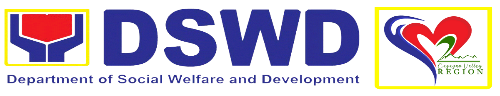 DEPARTMENT OF SOCIAL WELFARE AND DEVELOPMENTFIELD OFFICE 02FY 2022 – FIRST SEMESTERHPMES Forms 5, 5A and 5B SEMESTRAL NARRATIVE ASSESSMENT REPORT======================================================================PART I. BACKGROUND INFORMATIONAs the lead agency in the field of social protection, DSWD is fully cognizant of the severe effects of poverty in the region as well as the dangers and vulnerabilities faced by the sectors. Therefore, social protection services and initiatives for the underprivileged, marginalized, and disadvantaged sectors must be adequate and responsive enough to meet the challenges. To lessen risks and vulnerabilities in every area, it is also necessary to continually address the need to strengthen sectoral capacities.The Department of Social Welfare and Development (DSWD) assist other national government organizations (NGAs), local government units (LGUs), non-government organizations (NGOs), people's organizations (POs), and members of civil society in implementing programs, projects, and services into place that will reduce poverty and enable underprivileged people, families, and communities to improve their quality of life. It carries out specialized and statutory social welfare projects and programs.This report is in accordance with the performance indicators reflected in the DSWD Strategic Results Framework. The Department of Social Welfare and Development (DSWD) Field Office II Assessment Report for CY 2022 – 1st Semester aims to objectively assess the Department's performance for 2022 and provide recommendations that entails necessary actions from the DSWD management and concerned oversight agencies. This is one of the main outputs of the Harmonized Planning, Monitoring, and Evaluation System (HPMES), which was created as part of reports from the Programs, Units, Services, and Projects regarding the implementation of policies and programs as well as social welfare and development laws. II. ASSESSMENT OF PHYSICAL AND FINANCIAL ACCOMPLISHMENTSTable 1. Targets versus Accomplishments on Outcome Indicators of Office/ProgramTable 2. Targets versus Accomplishments on Output Level Indicators of Office/ProgramTable 3. Financial Performance of Office/Program (To be accomplished by Accounting and Budget Section)OVERALL ASSESSMENTStrategic Focus 2: Improve well-being of Beneficiaries and 4Ps households through strengthened social welfare systemORGANIZATIONAL OUTCOME 1: The well-being of poor families improved The Promotive Programs are the strategic grouping of the flagship social protection programs of the Department that provide investment to human capital through conditional cash transfer, community-driven development, and sustainable livelihood. As a result, the department develops promotive activities aimed at empowering impoverished families and assisting them in improving their economic, and social well-being to become active participants and partners in development.Pantawid Pamilyang Pilipino ProgramInstitutionalized by the enactment of Republic Act No. 11310, the Pantawid Pamilyang Pilipino or 4Ps is the national poverty alleviation strategy and a human capital investment program that provides conditional cash transfer to poor households for a maximum period of seven (7) years.  This program espouses a vision of breaking the intergenerational cycle of poverty and is primarily aimed to improve the human capital of the poor, by ensuring children are in school to acquire the necessary knowledge, skills, and competencies for better employment opportunities in the future; by guaranteeing that infant, children aged 3-5 years old and pregnant women are properly monitored for optimum growth and development; and by transforming the mindsets of the poor so they can perform their duties and responsibilities as parents/ adults in the households. For CY 2022, the Pantawid Pamilyang Pilipino has a cumulative Physical and Financial Target of 106,212 households and ₱2,615,191,730. At the end of the 1st Semester, Field Office 02 has 129,055 active household beneficiaries. 103,969 HHs belong to RCCT, while the remaining 5,425 HHs are under the MCCT. The total served HHs constitutes 109,394% of the set target of 106,212 HHs. Correspondingly, the program has disbursed a total amount of ₱569,931,500.00 out of the ₱716,532,875 funded cash grants from Period 6 of 2021B to Period 1 of 2022 (covering the months of January to March 2022); this equates to a 79.54% disbursement rate. The relatively low disbursement rate is attributable to the withholding of cash grants of MCCT beneficiaries not assessed in Listahanan. In terms of compliance to program conditionalities, the program currently holds the following cumulative compliance rates from January to March of the present year, to wit: Education (88.75%) and Health & FDS (96.44%). The program likewise proactively resolves all received grievances. For the 1st Semester of CY 2022, the FO-GRS received a total of 1435 wherein 821 were already resolved while 613 are still ongoing garnering a resolution rate of 57.21%. 2. Sustainable Livelihood ProgramThe Sustainable Livelihood Program is a capacity building program for the poor, vulnerable and marginalized households and communities to help improve their socio-economic conditions through acquiring necessary assets to engage in and maintain thriving livelihoods. For this year, the region implements different program portfolios namely the SLP Regular, Referrals, Executive Order (EO) No. 70 and Zero Hunger wherein a total of 8,722 households are targeted to be served with financial current allocation of P202,552,334. Kapit Bisig Laban sa Kahirapan Comprehensive and Integrated Delivery of Social Services (KALAHI CIDSS). For the SLP Regular, this will be implemented through the provision of Livelihood Assistance Grants (LAG) to low income families who are continuously affected by the Covid-19 pandemic. It aims to assist the SLP beneficiaries’ recovery from economic losses and can be used as seed capital to start-up new or enhance existing feasible and viable microenterprises, purchase inputs or starter kits needed for the identified microenterprise and/or for employment-related activities such as, but not limited to, transportation or fare expenses. On the other hand, referrals particularly from the Office of the President (OP Referrals), Zero Hunger, and EO 70 are among the specialized programs being implemented in the region.  OP Referrals can either be implemented through Regular SLP or LAG; Zero Hunger can be implemented through Partnership for Sustainable Living, Kabuhayan Integration, Business Initiatives, and Gainful Access to Network (KAIBIGAN) and the Capacity Development for Farmers, People’s Organizations, and Households in Urban and Rural Community Projects; while the EO 70 can be implemented through the provision of Livelihood Settlement Grants to Conflict and Vulnerable Areas (CVAs) and Former Rebels (FRs).The program served a total of 944 beneficiaries through the provision of LAG or which is 10.82% of the total physical targets while fund utilization is 7.72% or P15,639,751.Apart from the CY 2022 Current Funds, the program has CY 2021 Continuing Funds of P20,923,977 which are already 100% utilized. These include the funds from the Office of the President amounting to P16,822,461 and modified administrative cost amounting to P4,101,516. Moreover, the program also conducts monitoring and assessment to serve beneficiaries, established projects, and/or organized SLPAs from CY 2017- 2021. Different partnership initiatives and/or engagements are being conducted to link the program beneficiaries towards self-sufficiency and self-governance.Furthermore, a total of 944 beneficiaries served under the SLP Regular Portfolio through the provision of LAG of which 733 are female while 211 are identified to be male. Table 1 also shows that the accomplishment rate under this portfolio is 206.56%. This is attributed to in the fact that the P15,000 cost parameter per served beneficiary was not maximized. Grants provided are dependent on the cost of their projects per the assessment of the Field Project Development Officers.For the Balik Probinsya, Bagong Pagasa Program's CY 2022 targets, the KALAHI-CIDDSS program endorsed 598 BP2P eligible families for the provision of Livelihood Settlement Grants (LSG). A total of 558 of the endorsed beneficiaries were familiar with SLP processes and had undergone Micro-enterprise Development training. These were approved for funding totaling P27,823,669.The program has a total of P223,476,311 financial allocation under subsidies or grants. This includes the CY 2022 Current Allocation amounting to P202,552,335 and CY 2021 Continuing Funds totaling to P20,923,977.  From the total current allocation,  7.72% is utilized in which the fund under the SLP Regular / LAG is already 100% while the EO 70 fund has a 29.19% accomplishment rate. Fund Utilization is ahead of the given timeline. On the other hand, the Zero Hunger Fund has no utilization yet because the first semester is plotted as the pre-implementation and social preparation stages. Nevertheless, a total of P3,500,000 project proposals are already submitted for review and assessment.3. KAPIT-BISIG LABAN SA KAHIRAPAN-COMPREHENSIVE AND INTEGRATED DELIVERY OF SOCIAL SERVICES (KALAHI-CIDDS)The Kapit-Bisig Laban sa Kahirapan-Comprehensive and Integrated Delivery of Social Services, otherwise known as the Kalahi-CIDSS, is a poverty alleviation program of the Philippine Government implemented by the Department to empower communities in targeted poor and disaster-affected municipalities to achieve improved access to services and participate in more inclusive local planning, budgeting, implementation, and disaster risk reduction and management.All modalities were at a standstill during this month due to funding issues and a sudden surge of COVID-19 cases in the Field Office. Staff concentrated on form encoding in the Geotagging Web Application (GWA) and the Program Information Management System (PIMS) (PIMS). During this month, Santo Tomas, Isabela fulfilled their commitment for their Local Counterpart Contribution (LCC), allowing the Area Coordinating Team (ACT) under the National Community Driven Development Program Additional Funding (NCDDP-AF) Modality to proceed with their procurement. Unfortunately, it was also during this month that certain findings on Calayan, Cagayan's procurement procedures were discovered, resulting in revision of their procurement process.Despite the major issues, BP2P payouts continued in the various LGUs. In Isabela, 158 BP2P families were served (a total of Php 7,900,000 was released), while 56 families were served in Cagayan (total amount released was Php 2,800,000). The Transitory Family Support Package was provided to the aforementioned families (TFSP). New LGUs who qualified for the KKB BP2P program were also educated about the program.The Payapa at Masaganang Pamayanan (PAMANA) completed the four remaining SPs, while the National Community Driven Development Program Additional Funding (NCDDP-AF) began full program implementation. In addition, the Program expanded in the region due to the inclusion of new LGUs under the KKB BP2P continuing funds (three LGUs namely: Santa Teresita, Cagayan; Alicia, Isabela; and Cabarroguis, Quirino) and a new modality under KKB Cash-for-work (CFW) that entailed an additional 11 LGUs.KALAHI CIDDS Community GrantOther Accomplishments: Conducted the Municipal Orientation for the KKB BP2P 2021 Continuing LGUs on 27 June 2022. Conducted the M&E Training on Tools and the Sustainable Evaluation Tools in two batches. Out of the 514 physical targets of KKB BP2P, the program served 449 or 87.35% provided with a Transitory Family Support Package to 449 families and Livelihood Settlement Grant to 213 families amounting Php 30,750,000. 4. ENHANCED PARTNERSHIP AGAINST HUNGER AND POVERTY (EPAHP)EPAHP Program is a convergence program that was launched 10 months ago in Region 02 with its goal to end poverty, mitigate hunger, and improve nutrition in the urban as well as rural communities including marginalized communities. In the second quarter of 2022, the Program focused on meetings, workshops, and orientations to strengthen the partnership between and among implementers of EPAHP.The EPHAP Regional Project Management Office carried out the following tasks and activities:RPMO KAPETA/ Staff Meeting at RPM Office 2nd RCT Meeting and Planning Workshop re Program Convergence Budgeting at Carmelita Hotel Tuguegarao CityEPAHP RPMO attended the orientation on the Community Participation Procurement Manual thru a virtual conducted by NPMOThe signing of the Marketing Agreement between DSWD Centers and DA Region 02 Multi-Purpose Cooperative at DSWD Operations CenterPartnership Sustainability and Capacity Building cum 4th RCT Meeting in Sta Ana, CagayanRegional Strategic Partnership Orientation and Meeting with NGAs and LGUs at Hotel Carmelita Tuguegarao CityLearning Development Intervention (LDI) for Effective Presentation of Reports and Technical Writing in Boracay Island, Aklan. Consultation on the Drafting of Standard Marketing Agreement with Legal Officers, CBOs, and agency partners at Villablanca Hotel Tuguegarao City. Community Participation Procurement Manual (CPPM) Orientation with NGAs, LGUs, and CBOs.Radio guesting at Radyo Pilipinas by RPC Beneracion F. Cristobal to present and discuss the EPAHP Program; to create awareness and advocacy, and to discuss future engagement with Radyo Pilipinas.Regional Strategic Partnership Orientation and Exploratory Meeting with Philippine Information Agency (PIA) to discuss details of the EPAHP Program and future partnership.Partnership Meeting with the Bureau of Jail Management and Penology (BJMP) to discuss demand requirements of the 18 jail facilities and potential CBOs to be linked with them.Virtual Orientation on Data Privacy Act with DICT and Licensing Technology Adopters with DOST as resource speakers. Visited Isabela Provincial Capitol to discuss details of the LGU-Centered Perspectives and Approaches on Zero Hunger - Symposium and Caravan with Provinces of Isabela, Quirino, and Nueva Vizcaya. Exploring LGU-Centered Perspectives and Approaches to Zero Hunger – Symposium and Caravan at Ilagan, Isabela and City of Tuguegarao., Cagayan. OO 2 – RIGHTS OF THE POOR AND THE VULNERABLE SECTORS PROMOTED AND PROTECTEDOrganization Outcome 2 refers to the results of the department’s protective programs and services provided to vulnerable and disadvantaged sectors in residential and non-residential facilities and community-based settings. The protective programs serve the DSWD’s primary clients of the poor and vulnerable groups and communities so that they are provided with the necessary safety nets and safeguards against social exclusion and further impoverishment and are given the opportunities to improve their resiliency and welfare.A. Center-Based ServicesThe Centers and Residential Care Facilities (CRCF) are mandated to protect and rehabilitate abandoned, neglected, or abused children, women, youth, people with disabilities, seniors citizens, individuals and families in crisis.  In fiscal year 2022, the target number of clients for residential care facilities exceeded its target of 30%, with a total of 65 residents or 61.32 percent rehabilitation rate out of 106 served residents.The rehabilitation rate of clients in the three (3) centers of the region remains to stay beyond the targets set. This is due to the unceasing dedication of the program staff, and the quality comprehensive interventions being provided by the centers which are all accredited by the Department’s Standards Bureau. This CRCF currently has the following level of accreditation:2.1 Reception and Study Center for ChildrenThe increase in the rehabilitation rate for the Reception and Study Center for Children (RSCC) is due to the strengthened case management of the helping team at the center. The improved developmental milestones based on ECCD is considered rehabilitated even if they are still at the center. It is noted that aside from the 29 served clients, a total of 10 children served are also placed under the foster care services. This is consideration that case management is currently handled by the RSCC Social Workers. Hence, the total served clients are 39 children. The residents were provided with comprehensive packages of social services to address all forms of needs from their therapeutic, psychological, emotional, physical, and mental well-being, to help them gain and regain an entirely holistic development. The center is designed to provide emotional and physical security and other aspects of the development of each client. This is continuous conduct of caseload inventory and blended case conferences. Supervisory sessions with the social workers are conducted, as well as meetings, for the multi-disciplinary approach participated by the helping team to discuss issues and concerns relative to the rehabilitation goals and provision of interventions.2.2. Cagayan Valley Regional Rehabilitation Center for YouthFor the first semester, thirty-six (36) clients were served at Cagayan Valley Regional Rehabilitation for Youth. Of the 36 residents served, 14 were new admissions and 22 were carry-over cases from CY 2021. Admission is based on the referring/committing court's referral and court order. Despite limited interaction with residents due to health protocol, the center was able to implement various programs and services to facilitate residents' training and rehabilitation, such as activities along Homelife, Social, Educational, Health and Nutrition Services, Psychological, Economic Productivity, Recreational Services, Developmental and Legal Services, and Spiritual.2.3. Regional Haven for Women and GirlsThe Regional Haven for Women and Girls provides ongoing direct services to women and girls who have experienced various types of abuse. The center's clients are still seeking empowerment, healing, and recovery. Through the collaborative effort of the Helping Team, it also aims to address the victim-survivors immediate and long-term needs. The center provided continuous psychosocial services to 39 residents in order to prepare them for reintegration into their respective families and communities. In addition, the center was able to rehabilitate 18 residents, or 46% of the cases served. The rehabilitation rate at the Regional Haven for Women and Girls is also relatively high when compared to its target of 30%.B. Community-Based Services2.4. Supplementary Feeding ProgramThe Supplementary Feeding Program (SFP) is the provision of food in addition to regular meals to children enrolled in Child Development Centers (CDCs) and Supervised Neighborhood Plays (SNPs), as part of the Department of Social Welfare and Developments (DSWDs) contribution to the government's Early Childhood Care and Development (ECCD) program, and in response to Republic Act (RA) No.11037, known as the "Masustansyang Pagkain para sa Batang Pilipino Act” of 2018 wherein DSWD is mandated to implement the SFP to address under nutrition among Filipino children.It is provided in the form of hot meals and/or alternative meals to children aged five (5) to seven (7) days per week for a total of 120 feeding days per cycle. Parents/caregivers will manage the feeding based on the prepared cycle menu and indigenous food supplies.The children served for this 1st semester are still those children enrolled in the CDCs for 11th cycle or SY 2021-2022 in all 93 municipalities with a total number of 95,756 children beneficiaries. The implementation of SFP 11th cycle is until June 30, 2022 or until end of SY 2021-2022.93 Local Government Units (LGUs) have completed the implementation of the program by end of June 2022.100% liquidation of 11th cycle fund transfer to partner agency, Philippine Carabao Center (PCC).97.48% liquidation of 11th cycle fund transfer to the 93 municipalities as of 24 June 2022.Target date of implementation for the 12th cycle is August 2022 to December 2022.The program has exceeded the given target beneficiaries per province as well as region-wide data coverage by 104 percent or 95,756 versus the target beneficiaries of 91,712. 2.5. Social Pension ProgramRepublic Act 9994 or the Expanded Senior Citizens Act seeks to help augment the daily subsistence and medical needs of indigent senior citizens, the DSWD continues to implement the Social Pension Program for Indigent Senior Citizens. The program provides P500 monthly stipend to poor seniors who are frail, sickly, and with disabilities; without regular income or support from family; and with no existing pension from the Social Security System, Government Service Insurance System, and other organizations.The Regional Social Pension Program Management Office (RSPPMO) has finished distributing stipends to qualified indigent senior citizens for the Second Quarter of this year, which began on April 26 and ended on June 17, 2022. Despite the persistent covid-19 and issues and challenges encountered by the program, the RSPPMO remained steadfast and committed to providing services to society's most vulnerable sector.The program has a total physical target of 244,431 beneficiaries, with a fund allocation of P1, 466,586,000.00 to be distributed from the first to fourth quarters of the fiscal year 2022.Status of Physical and Financial Utilization of FY 2022 First and Second Quarter is shown below: Note: The variance will be re-payrolled for inclusion in the CY 2022 third-quarter cash pay-out.2.6. Centenarian ProgramUnder Republic Act 10868, also known as the Centenarians Act of 2016, all Filipinos who reach the age of 100, whether in the Philippines or abroad, will receive a Centenarian gift of P100,000 and a Letter of Felicitation from the National Government. With the assistance of management and the cooperation of the LGUs, the Department has recognized and awarded 27 centenarians out of a target of 60 for a total of P2, 700,000. The stated target was facilitated and delivered, resulting in a 45% accomplishment for this semester.With a 45 percent success rate, the program facilitated and provided Centenarian Gift and Felicitation letters to twenty-seven (27) people in the following provinces two (2) Batanes, thirteen (13) Cagayan, and ten (10) Isabela, and two (2) Nueva Vizcaya. On the sex-disaggregated data, 21 female centenarians (77.77%) and six male centenarians (28.57%) served. Twenty-five (25) of them are still alive, and two (2) are deceased.2.7. Assistance to Individuals in Crisis Situation (AICS) ProgramThe DSWD continues to support the recovery of individuals and families from unexpected crises through the Assistance to Individuals in Crisis Situation (AICS). The Crisis Intervention Section and SWAD Satellite Offices served a total of 135,058 clients. As shown in the above table, Medical assistance was extended to 23,543 clients, or 17.43%. The majority of clients who receive this type of assistance are dialysis patients, chemotherapy patients, mentally challenged individuals, clients with chronic illnesses, and those undergoing therapy. The program is constantly coordinating with Local Government Units for other needs and monitoring. There were 7,870 clients, or 5.83 percent, who received educational assistance for their children's online and face-to-face classes. Instead of clients and students coming to the office, educational assistance payments were made in the various municipalities. The MSWDO staff assisted with the assessment, which resulted in a more systematic payout. A total of 2,636 clients, or 1.95 percent, received burial assistance to help with the costs of their loved ones' and relatives' funerals. Clients were also assisted with cadaver transfer. Due to the lack of medical facilities in the province, 112 clients (or 0.08 percent) were provided transportation to Manila for additional medication, primarily at the Philippine Heart Center and National Kidney Institute. Other clients were helped with transportation back to their respective families.2.8. Alternative Family Care ProgramThe Alternative Family Care Program of the Department, through the enactment of R.A. 8552 or the Domestic Adoption Act, R.A. 9523 or Issuance of Certification Declaring a Child Legally Available for Adoption, and R.A. 10165 or the Foster Care Act, provides children with opportunities to be part of a new family by either placing them for adoption or foster care.The Adoption Resource and Referral Section (ARRS) has remained committed to ensuring the effective and efficient implementation of the alternative family care program in the region. For this semester, various activities were undertaken for the adoption and foster care program. Despite the COVID-19 pandemic, continuous provision of technical assistance was ensured to equip social workers from the Child Caring Agencies (CCAs), Residential Care Facilities (RCFs) and the Local Social Welfare and Development Offices in handling cases of children eligible for alternative placement.  This semester, the transition team for the Regional Alternative Child Care Office was also created pursuant to the implementation of Section 56 of the Republic Act No, 11642 or the Domestic Administrative Adoption and Child Care Act of 2022.  The Ceremonial Signing of the Implementing Rules and Regulation of the said act was also conducted. A.1. Children Issued with Certification Declaring a Child Legally Available for Adoption (CDCLAA)No. of Accomplishment vs. Target for CY 2022:      1/16_ No. of Variance: _-15_   For this semester, one (1) child was issued with CDCLAA. Of the sixteen (16) children on-process for the issuance of CDCLAA from the CCAs and RCFs, twelve (12) dossiers were returned due to inconsistent and lacking information/documents for compliance of respective case managers and to be submitted after 15 days upon receipt of memo from ARRS in order to endorse their dossier to the Central Office.  Pre-Adoption Placement Authority (PAPA)/ Certificate of Consent to AdoptionFive (5) children were issued with Pre-Adoption Placement Authorities. The cases were presented during the Regional Matching Conference on December 15, 2021 (1 child), April 19, 2022 (3 children) and June 7, 2022 (1 child).   
One (1) regular adoptive parent was developed. The case was presented on June 7, 2022 during the Regional Matching Conference but no child was matched to them. A.2. Eligible Children Placed under Foster CareNo. of Accomplishment vs. Target for CY 2022:      1/22_ No. of Variance: _-21_One (1) child was placed under the care of a licensed foster parent through emergency placement on February 4, 2022 but was transferred to the Regional Haven for Women and Girls (RHWG) on the same month. On the other hand, five (5) foster children were discharged from foster care. Of the five discharge foster children, one child was transferred to RHWG, two children was placed to their adoptive parents and two children for independent living. To date, there are 58 foster children (21 male and 37 female). Fifty-six (56) are under foster care and two (2) are available for matching. Forty (40) were assessed by ARRS/SWAD Teams, eight (8) by LGUs, and ten (10) by RSSC. ARRS Social Workers facilitated renewal of seven (7) Family Foster    Care Licenses and sixteen (16) Foster Placement Authorities. Monitoring were done through face-to-face and virtual mode and corresponding Supervisory Report on Foster Care Placement were  prepared and submitted. A.3. Eligible Children Placed under Foster Care provided with SubsidyNo. of Accomplishment vs. Target for CY 2022: __33/57__	No. of Variance: __-24__Thirty-three (33) foster children were provided with foster care subsidy amounting to ₱1,472,000 for January to June 2022. The clients are receiving subsidies through cash cards. Inventory of Cases Received under Simulated Birth Rectification ActAs of reporting date, there is no application received by the Field Office however, there are two (2) cases (LGU-Jones, Isabela and LGU- Gattaran, Cagayan) for processing of the issuance of CDCLAA. 2.9. Recovery and Reintegration Program for Trafficked Persons (RRPTP)The DSWD also helped trafficked persons through the Recovery and Reintegration Program for Trafficked Persons (RRPTP). It is a comprehensive program that promotes adequate recovery and reintegration services for trafficked individuals. It was able to use a multi-sectoral approach and deliver a comprehensive package of services to meet the clients' psychosocial, social, and economic needs. Under the RRPTP, DSWD FO2 has served a total of 25 trafficked persons, totaling Php 132,184.75 in financial assistance provided.2.10. International Social ServicesUnder RA 10022 otherwise known as the Migrant Workers and Overseas Filipinos Act of 2010, the DSWD Implemented the International Social Welfare Services for Filipino Nationals to protect and uphold the welfare of Filipinos wherever they may be located. This program aimed to the institutionalized provision of social welfare and protection to Overseas Filipinos. A total of 105 Overseas Filipinos clients were served, with 66 (or 63%) being females and 39 (or 37%) being males. Female labor force participation is significantly higher than male labor force participation in the first semester.Distressed and repatriated Overseas Filipino Workers and returning overseas minors received airport assistance and support interventions such as counseling, referral, and financial assistance during the first semester. With 44 clients, 42 percent came from outside the region, followed by Cagayan with 30 clients, 28 percent, Isabela with 22 clients, 21 percent, Quirino with eight (8) clients, 8 percent, and Nueva Vizcaya with one (1) client, 1 percent.A total of 55 clients were given financial assistance totaling Php 304,000 out of the 105 served. Cagayan has the most clients receiving financial assistance, with 18 clients totaling Php 93,000; Isabela has 17 clients totaling Php 85,000; provinces outside the region have 12 clients totaling Php 86,000; and Quirino has eight (8) clients totaling Php 40,000.Strategic Focus 1: Increase capacity of LGUs to improve the delivery of social protection and social welfare servicesOO 3 – IMMEDIATE RELIEF AND EARLY RECOVERY OF DISASTER VICTIMS/ SURVIVORS ENSUREDThis organizational outcome emphasizes the critical role of the Department in addressing the immediate needs of the individuals, families, and communities affected by human-induced and natural disasters.  Also, Organizational Outcome 3 involves the continuing efforts and initiatives of the DSWD to improve its disaster response operations, to proactively respond to challenges in disaster risk reduction and management.With the dangers and risks posed by COVID-19, we in the Disaster Response Management Division are behooved to come up with measures, interventions and innovations designed to deal with this crisis as we perform our respective duties in preparation and in the implementation of our plans. Region II experienced no weather disruptions or disasters, and the Corona Virus Disease 2019 (CoViD-19) cases started to lower. Cagayan, Isabela, Batanes, Quirino and Nueva Vizcaya are now on Alert Level I. All establishments, individuals are allowed to operate, work, and engage in activities with a total on-site or venue seating capacity, provided that they are consistent and adheres to minimum public health requirements.The Disaster Response Management Division continued to focus its efforts on providing urgent relief and resource augmentation to LGUs for COVID-19 pandemic-affected families and Internally Displaced Persons due to on-going military operations, flash floods and to those former rebels through Food and Non-Food Items. Likewise, monitored and ensured that the required level of standby stockpile is sustained, produced quality standard vacuum rice packed for longer shelf life, maintained and ensured that the availability of resources by prepositioning of different relief items in different satellite warehouses is available at any given time. Further, the division sent augmentation of manpower to other divisions to implement programs and services during the conduct of pay-out. Likewise, conducted the Capability Building Activities for both Field Office Quick Response Teams (QRTs) and LGUs to capacitate and have accurate data. Field Office Staff also assisted the Capability Building Activities conducted by the DSWD Central Office to selected LGUs.Moreover, during the 1st Disaster Response Convention held in Cebu City, the Department of Social Welfare and Development Field Office II (DSWD FOII) through the Divisions collaborative effort recognized as the Best Innovation and Best Practices for Disaster Operations out of sixteen (16) field offices. This award-winning innovation of DSWD FO II will serve as the official entry of DSWD-Disaster Response Management Bureau (DRMB) for the 2022 Government Best Practice Recognition (GBPR), an initiative of the Development Academy of the Philippines (DAP) to promote, showcase, and share knowledge on exceptional and innovative practices demonstrated by the public sector organizations.Assistance ProvidedThe Field Office II provided a total of 1,210 FFPs and 500 Non-Food Items with an aggregate amount of ₱1,274,631.50 as augmentation to affected individuals due to COVID-19 and other disaster incidents in the region.Covid-19 PandemicThe Field Office II released and distributed Family Food Packs to families whose livelihood was affected by the CoVid-19 pandemic. A total of two (2) municipalities in two (2) provinces were given relief assistance. The division ensured that the provision of relief items is received by the requesting municipalities three (3) days upon receipt of request. LGU needs to distribute the FFPs within seven (7) days from request. FloodingThe division through RROS facilitated the rapid deployment of relief assistance for the affected families due to flooding brought by Low Pressure Area (LPA) last April 8, 2022 in the Barangay Buyun, Peñablanca, Cagayan. The Field Office provided 26 Family Food Packs amounting to ₱16,172.00.Armed ConflictA total of Two Hundred Sixty Seven (267) families in Rizal, Cagayan, Four Hundred Eighty (480) families in Santo Niño, Cagayan and One Hundred Twenty Four (124) families in Barangay Napo, Ambaguio, Nueva Vizcaya were affected/under emergency situations due to armed-conflict that leads to the impact of economic fall-out of the constituents. The Field Office II immediately acted and provided on the request of the Local Government Units (LGUs) through the Municipal Social Welfare and Development Officer (MSWDO) for the augmentation of Food and Non-Food Items (FNIs).Former RebelsThe Field Office II provided Family Food Packs to address the needs of individuals who recently surrendered to the government and for them to involve in the different government project, programs and services through the convergence efforts of the National Government Agencies (NGAs) aligned with the whole-of-nation approach in bringing services closer to its people.Core Shelter Assistance Project (CSAP)Of the 10,783 units extended from CY 2009 to 2017, there are already 10,279 units or 95.32% completed (some of the units were considered structurally completed which is lacking painting and plastering but liveable). To date, there are 504 or 4.67% units on-going construction (some of the units were pending implementation due to political problems). For this quarter, inauguration and awarding of certificate of completions were made for  Kasibu, Nueva Vizcaya (May 6, 2022),  Piat, Cagayan through virtual platform( May 31, 2022) and (May 31, 2022). Hence, a total of 3,037 or 28.16% not yet inaugurated as of this time.The release of one (1) set of Child-Friendly Space (CFS) kits, one (1) set of Child-Friendly Space (CFS) tents, one (1) set Women-Friendly Space (WFS) kits and one (1) set Women-Friendly Space (WFS) tents as resource augmentation to ten (10) identified Local Government Units (LGUs) in the Provinces of Cagayan, Isabela, Quirino and Nueva Vizcaya for prepositioning and distribution in times of disaster or emergency. The LGUs signed the Memorandum of Agreement (MOA) as part of the Deed of Donation with Acceptance. As the lead agency on Camp Coordination and Camp Management (CCCM) and Internally Displaced Persons (IDPs) Protection, the agency is mandated to ensure an effective mechanism to prevent and respond to protection issues and concerns of various vulnerable sectors. OO 4 – CONTINUING COMPLIANCE OF SOCIAL WELFARE AND DEVELOPMENT AGENCIES (SWDA) TO STANDARDS IN THE DELIVERY OF SOCIAL SERVICES ENSUREDThis organizational outcome demonstrates the mandate of the DSWD as steerer or enabler of social welfare and development (SWD) intermediaries and other sector partners, through the setting of standards for and assessment of the quality of SWD programs and services being offered to the poor and vulnerable individuals, families, and communities.The DSWD SWDAs Regulatory Program aims to manage SWDAs and their implementation of SWD programs and services by establishing quality assurance measures. It involves the registration and licensing of SWDAs to operate, as well as the accreditation of SWD programs and services of SWDAs and service providers.On the number of SWDAs with sustained compliance to SWD Standards the section has accomplished for the semester five (5) or 38.46% of its 13 new physical target for the year.  Despite the number of SWDAs monitored this quarter as presented above, the SB clarification issued last June 8, 2022 on the FO target on monitoring for sustained compliance to R/L has only credited the first five (5) SWDAs in the list. The original target was 17 SWDAs, whether or not they had valid R/L. The clarifying Memo now included the 13 or the entire universe of FO2 SWDAs with valid R/L only for monitoring.Issuance of Registration Certificate to Social Welfare and Development Agencies. The Certificate of Registration attests that the aforementioned agency operates within the purview of Social Welfare and Development. The Section has facilitated the renewal of the Registration Certificate of Bambang Sunshine Project Organization Inc.As per FY 2022 OPC particularly for KRA item 51.a, the Section for this semester has met (2) two or 66.66% as against its (3) three target for the year. B. Issuance of Certificate of License to Operate to Social Welfare and Development Agencies. For the semester, the Section has not received applications for the renewal of Certificate of License to Operate to be facilitated hence, no certificates were issued.As per FY 2022 OPC particularly for KRA item 51.b, the section has already achieved for the first quarter its target of (3) three or 100% for the year. C. Accreditation of Service Providers 
1. Pre-Marriage Counselors (PMCs). The Section has accredited six (6) PMCs and issued accreditation certificates for this semester.2. Accreditation of Day Care Centers and Day Care Workers. The Section has recognized 119 Child Development Centers (DCCs)/ Child Development Workers (CDWs) for the quarter. For the semester the section has accredited 156 or 37.14% of its 420 annual targets of accredited service providers. D. Accreditation of Beneficiary Civil Society Organizations For the semester, there were four (4) applicant SLP- CSOs issued with accreditation certificates.OO 5 – DELIVERY OF SOCIAL WELFARE AND DEVELOPMENT (SWD) PROGRAMS BY LOCAL GOVERNMENT UNITS (LGUS), THROUGH LOCAL SOCIAL WELFARE AND DEVELOPMENT OFFICES (LSWDOS) IMPROVEDThe Local Social Welfare and Development Offices (LSWDOs) are crucial in the delivery of social welfare services and programs at the Local Government Unit (LGU) level as mandated in the Local Government Code. The DSWD, through Executive Order no. 221 series of 2003 is mandated to provide technical assistance and resource augmentation to enable LGUs, NGOs, other NGAs, POs, and other members of the civil society to implement social welfare and development programs including disaster management. Hence, the Department has continually committed as its strategic goal under Organizational Outcome 5 (OO5) to assist LGUs specifically LSWDOs in improving the delivery of social services and programs.The first semester of Calendar Year (CY) 2022 has opened chances for the Field Office 02 (FO2) in the conduct of face to face activities to its intermediaries compared to the previous semester with limited opportunities for such mode of conducting activities brought about by the Covid-19 pandemic. Technical assistance was provided in preparation for the upcoming assessment of the functionality of the target LGUs through coordination with the LSWDOs on the preparation of the documents required during the Service Delivery Capacity Assessment in July and August 2022.Highlights of accomplishments of the field office along the delivery of social protection services to LGUs/LSWDOs are as follows:Technical assistance was provided to LGUs/LSWDOs designated for assessment for the year by providing the list of items required for the assessment. Some LGU concerns, such as the need for an orientation on the New Early Childhood Care and Development (ECCD) Guidelines, adoption concerns, and the need for a resource person, were coordinated with the respective Field Office 02 offices for appropriate responses. The Children Sector also provided technical assistance to local governments in the areas of Child Labor Local Registry System, Child at Risk (CAR), and Children in Conflict with the Law (CICL). Capacity-building activities were also provided to some LGUs that replicated the Social Technology Unit's Yakap Bayan Program (YBP) (STU).The TARA Focal Person organized the first and second quarterly Regional Monitoring Team (RMT) meetings via a virtual platform. The first quarter meeting focused on the TARA Program and LSWDO SDCA Guidelines/Assessment Tool, Level of Functionality of the LGUs/LSWDOs, SDCA Results, recommendations, findings, and impact (2019-2021), TARA 2022 Physical Targets, TARA Parameters, and SDCA Target Schedule, while the second quarter discussion, also conducted via virtual platform, focused on the Specific Schedule in the Conduct of Service Delivery Capacity Assessment (SDCA), Target LGUs for Re- The RMT was informed that the assessment will only take place during the months of July and August because the following months are intended for encoding.The TARA Focal was able to coordinate with offices in the planning and delivery of activities for technical assistance like the request of an LGU for an Orientation on Adoption which was coordinated with Adoption Resource and Referral Section (ARRS), follow ups made with LGUs on their inputs on the SWD Law Monitoring Reports in support to PDPS.Forms of Resource Augmentation (RA) ProvidedThe field office through the Disaster Response and Recovery Section continuously provides augmentation support to the department’s partner LGUs on Family Food Packs, hygienic items and sanitary kits for those with reported Covid-19 cases (though minimal).SUPPORT TO OPERATIONS & GENERAL ADMINISTRATION & SUPPORT SERVICESPolicy and Plans DevelopmentThe Field Office was able to submit the Joint RDC and Regional Budget Review Committee Resolution No. 02-28-2022 endorsing the FY 2023 DSWD Field Office Proposed Budget amounting to Php 5,021,953.00. Also, a similar memorandum is forwarded to the Officer of the Secretary for reference and information. Operation Review Meetings were conducted to determine the extent of accomplishment of the commitment in the Strategic Contribution Implementations plans and other PGS commitments. In line with provision of technical assistance along with the preparation of Social Protection Development Reports, the PDPS technical staff was acted as resource persons durung the SWD Forum in two batches held on April 8, 2022 and April 26-27, 2022. Cascading Sessions for the formulation of CY 2022 Strategic Contributions was also participated by the PGS TWG on 28 June 2022. Conducted a series of meetings with Regional Research and Evaluation Technical Working Group and Consultation Meetings with Cagayan State University relative to the ongoing commissioned research entitled “Impact assessment of programs and services of DSWD in Region 02. Regular virtual technical assistance was also provided to LGUs in relation to the online encoding of ECCD-IS in preparation for the SGLG assessment of DILG.  Field Office 2 monitored the compliance of LGUs with SWD Laws using the KOBO Tool for the CY 2021 2nd Semester compliance report which was submitted on 30 March 2022 with 43 LGUs submitted. Subsequently, FO submitted an Assessment Report regarding the compliance of LGUs on 30 April 2022.Conducted the FY 1st GAD and Sectoral TWG Meeting on 23-24 June 20222. Technical Staff from the PDPB acted as resource persons to orient the members on the updates on the guidelines, and reporting forms and shared the National Sectoral Agenda. A total of three (3) guidelines were provided with inputs and comments, as followsResolution on the Adoption of the Social Protection Operational Framework (SPOF)Draft Administrative Order Re: implementing Guidelines on the grant of the PBB for FY 2022Draft Administrative Order Re: FY 2023 Thrusts and PrioritiesOn Performance Management, the PDPS as the OPC Secretariat submitted the following reports to the Performance Management Team, as follows: Memorandum Re: Approved FY 2022 Harmonized Field Office – Office Performance contract (OPC) indicators and Rating GuideDraft Project Proposal In the conduct of RPMT MeetingCall For Submission of FY 2022 2nd Semester Office Performance Contract (OPC) Checkpoint FormSubmission of FY 2022 1st Semester Office Performance Self Rating and Means of VerificationSocial Technology DevelopmentThe Social Technology Unit  (STU) is particularly tasked to advocate the adoption, replication and implementation of completed social technologies by the Department’s intermediaries/partner implementers at the local level through the conduct of social marketing activities such as lobbying, conducting mass orientations, capacity building/training and/or one-on-one table discussions to LSWDOs/focal persons. This first semester, the unit has targeted five (5) completed social technologies to be replicated by intermediaries and 54 intermediaries to be reached through social marketing activities here in Region 2.Social Technology projects monitored and implemented for this semester are as follows: 1. Community Action and Resources for Accessible and Better Living Environment (CAREABLE) with 19 LGUs that signified interest through Expression of Interest. 2. Reporting System and Prevention Program for Elder Abuse Cases (ReSPPEC) with 11 LGUs that signified interest to replicate said program through Expression of Interest.3. Yakap Bayan Program (YBP) for Recovering Persons Who Used Drugs (RPWUDs) with 10 LGUs that signified interest to replicate said program through Expression of Interest.4. Counseling Services for the Rehabilitation of Perpetrators of Domestic Violence (CSRPDV)with 19 LGUs which signified interest to replicate said program through Expression of Interest.5. Strategic Helpdesk, Information, Education, Livelihood, and Developmental Interventions (SHIELD) with eight (8) LGUs which signified interest to replicate said program through Expression of InterestFor this semester, the STU reached a total of 37 LGUs/intermediaries in its social marketing activities for the promotion and/or institutionalization of completed social technologies which is equivalent to 68.51% of its target for the year. Since, the STU is also part of the International Organization for Standardization process, the STU staff included the cascaded SOP during the Orientation regarding the provision of Technical Assistance. The request form of the said SOP was already shared with the LGUs and also distributed the STB briefers of the CSTs and YBP booklet.National Household Targeting System for Poverty ReductionThe National Household Targeting System for Poverty Reduction (NHTS-PR) or Listahanan is a national government project being implemented by the Department of Social Welfare and Development (DSWD). It is an information management system that aims to establish a database of poor households who will become potential beneficiaries of social protection programs of the government and other social protection stakeholders.NHTS-PR assisted in the assessment of Pantawid beneficiaries who were not found in the Listahanan 3 database. The NHTS team trained Pantawid staff, reviewed, encoded, and verified assessed household assessment forms (HAFs), and matched names of assessed and unassessed Pantawid beneficiaries. Furthermore, the NHTS conducted Pantawid staff orientation to ensure that they understand their roles and responsibilities in conducting the special validation for Pantawid Beneficiaries who were not found in the Listahanan 3 database. On April 4-5, 2022, 21 Pantawid employees attended the face-to-face orientation, and 83 Pantawid employees attended the virtual orientation on May 2 and 4, 2022.The NHTS-PR also conducted validation and cash card distributions for the Unconditional Cash Transfer Program for Social Pension, name matched request from other programs in the department and attended to queries from walk-in clients of the Unconditional Cash Transfer (UCT) Program.Conducted review, encoding and verification of HAFs assessed during the special validation of unassessed Pantawid beneficiaries. For the assessed Modified Conditional Cash Transfer program beneficiaries, 100% (223 HAFs) were reviewed, encoded and verified on May 31, 2022. The encoding and verification of the Regular Conditional Cash Transfer program was stopped and will resume when given further notice from Pantawid National Project Management Office.On the UCT Validation and Cash Card Distribution, a total of 23, beneficiaries were validated and 3,844 cash cards were distributed.    Information and Communications Technology ManagementThe Regional Information and Communications Technology Management Section (RICTMS) serves as support to the different programs and projects of the Department through the utilization of ICT services and infrastructure. Technical Assistance is regularly provided to the different units or sections in terms of troubleshooting computer hardware and software issues, local area network, internet and virtual private network (IPVPN) including IP-PBX. The ICT infrastructure including information systems are also being managed by the section.ICT SERVICE SUPPORTFive (5) RICTMS staff who were members of the Inventory Team assisted in the conduct of physical count of PPEs in the regional office, centers, SWAD offices, POOs and MOOs. They also pulled out ICT Equipment for turnover and completed the inspection works for this equipment to identify those that are for disposal, for upgrading or for repair.Facilitated the creation of 32 email accounts for DSWD FO 2 staff in coordination with the CO-ICTMSTechnical Inspection of ICT equipment and reconfiguration of turned over equipment that can be re-issued were also facilitated by RICTMS this quarter. RICTMS was able to configure 50 new laptops and 12 new desktops from CO-ICTMS. The configuration also included installation of needed Office Productivity Software and other Information Systems. The distribution list was prepared in coordination with Property Section based on the inventory conducted.During the second quarter of 2022, RICTMS was able to immediately address 663 requests based on the generated report using the ICT Help Desk. Based on the figure below, 137 (21%) fall under incident request while 526 (79%) fall under the service request category. As per report generated from the ICT Ticketing Support System, following were the most incident-related requests:57 or 41.61% of the 137 requests are network related. These network-related concerns include no network connectivity resulting to unavailability of Internet Access and access to other network services. The issue was caused by the DHCP Server which was reported immediately to Central Office-ICTMS and was reconfigured but recurred hence CO-ICTMS advised the Network Administrator to provision a new DHCP Server and should be set outside the DMZ. This has resolved the problem that was encountered three times during the quarter.The second incident requests are hardware-related. Most of the hardware-related requests are still printer related. As observed by the section, printer concerns for the second quarter were mostly due to paper jam issues, printer waste inkpad reset and other errors related mechanical problems. As per observation also, some of the printers that were repaired were already aging hence causing failure or malfunctioning, some errors were due to bulk of printing that causes inkpad problems because of the high demand of printing needed by some of the sections and some errors were caused by end-users’ carelessness. The section however continuously provides the end-user with reminders on some of the do’s and dont’s on printer usage and maintenance to at least help them minimize the issues related to printers. A purchase request was also in process for the purchase of 50 new printers to be distributed to various offices. A more durable printer was also recommended for use at the Social Pension Program due to the volume of their printing requirement.APPLICATION AND DATA MANAGEMENTElectronic AICS Monitoring System. On April 19, 2022, the ISA III and ITO II attended a meeting held at the ARDAs office regarding the underlying issue of the liquidation process of the CIU and SWAD Offices. It was agreed upon that an application would be created to remediate the problem. The discussion of the application’s prototype has undergone several processes. On June 11, 2022, the ISA III, John Manuel M. Maguigad attended the PSP Program Review and Evaluation Workshop (PREW), where the CIU Liquidation Report Generator (CLRG) was introduced, and its salient features were discussed. The suggestions and recommendations of personnel in charge of the liquidation process, as well as thoughts and ideas of ARDO and RD during the activity, were being incorporated and worked upon by the undersigned. Social Pension Information System. The Social Pension Information System was continuously enhanced based on recommendations of end-users, COA and the Finance Management Division enhanced to improve tagging, monitoring and management of Certificate of Eligibility Generation, Payroll and Repayroll Generation including updating of Beneficiary Status and Replacement. The following updates were included:Updating of the Payroll based on the Recommendation of the COAUpdating of the PaymasterList Generated as recommended by the Assistant Regional Director for AdministrationEnhancement of the Deduplication mechanism of the System.Inclusion of the UBD ID in the Social Pension based on the format provided by CO-ICTMS.
Human Resource Management Information System. The system has eleven modules that were presented during the GASS PREW on June 16-17, 2022. Some modules were already deployed and tested. Others are still being enhanced based on the recommendations during the GASS PREW.
The CMT I also Accomplished database design and google form form for CoVid Case and Investigation and Vaccine Monitoring Tool that will soon be incorporated to HRMISDuring the GASS PREW on June 16-17, the Information Systems that were developed by RICTMS were also presented and recommendations and suggestions were raised and are now being integrated in the Systems. The following systems were presentedEletronic Personal Data Sheet (ePDS)Vehicle Reservation Management/Monitoring SystemHuman Resource Management Information SystemPantawid Pamilya Dashboard. Development and deployment of Memorandum Circular 36 (MC36) Dashboard - Persistently Non-compliant beneficiary Monitoring  



Development and Deployment of Family Development Session Monitoring Internal Report (FDS-MIR) Dashboard for User Acceptance Test (UAT) of PPPPMO last April 21, 2022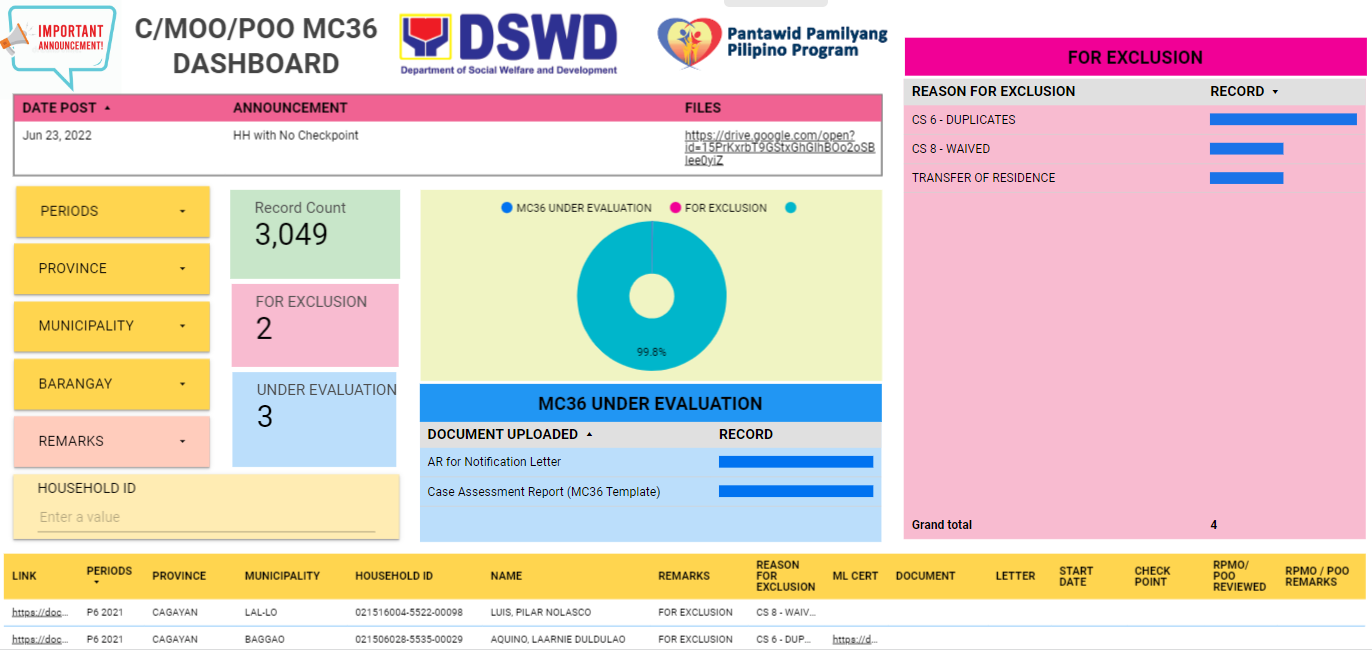 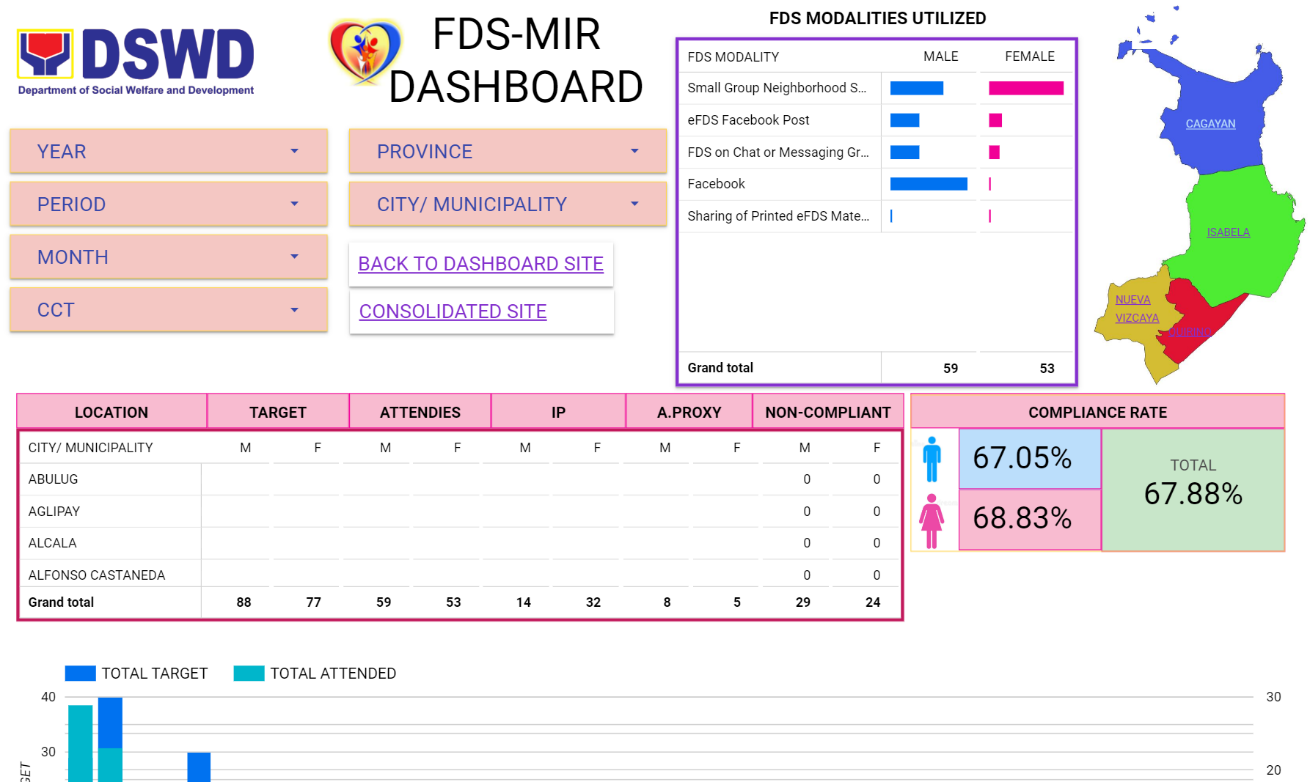 

Vehicle Monitoring System Dashboard. Mr. Jayvie N. Giwo, CMT II Designed visual monitoring dashboard site for end-user last April 19, 2022. This tool will be utilized in the requesting or reservation of DSWD Vehicles by the end-users in the field office. It was during the Program Review and Evaluation Workshop (PREW) of General Administration and Support Services Administration. Currently, the developer is working out on the suggestions raised during the PREW. The upgrade to a Google Web-based Application was triggered by one of the suggestions during the PREW. Hence, the tool already included a LOGIN FORM and REGISTRATION FORM which was not included in the initial design of the tool.Overall, based on the Client Satisfaction Measurement Survey Form which is integrated in the Ticketing System, the average rating of RICTMS Staff was 4.88 or 97.6% which is very satisfactory in the delivery of ICT related services in the Field Office.Internal AuditMonitoring of compliance to policies and other regulations Reviewed, consolidated, and submitted the C.Y. 2021 4th Quarter Integrity Compliance Report (ICORE) progress monitoring of the following units and sections to the Central Office’s Integrity Management Committee within the prescribed timeline:Sustainable Livelihood Program;Crisis Intervention Unit;Human Resource Planning and Performance Management Section;Supply and Property Section;Social Marketing Unit; andNational Household Targeting Section.Reviewed and submitted the Social Pension Management Action Plan (MAP) as response to the Audit Report pursuant to the audit conducted by the Central Office’s Internal Audit Services (CO-IAS) on the implementation of the Social Pension Program for Indigent Senior Citizens.Conducted spot checks and surprise visits on the following offices on February 03, 2022:San Pablo, Isabela Municipal Operations Office (MOO);Cabagan, Iabela MOO and KALAHI-CIDSS Office;Tumauini, Isabela MOO;Ilagan City, Isabela MOO:Delfin Albano, Isabela MOO;Sto. Tomas, Isabela MOO; andSta. Maria, Isabela MOO.Conducted spot checks and surprise visits on the following offices on March 24, 2022:Iguig, Cagayan MOO and KALAHI CIDSS Office;Amulung, Cagayan MOO;Lallo, Cagayan MOO;Camalaniugan, Cagayan MOO;Buguey, Cagayan MOO;Sta. Teresita, Cagayan MOO; andSta. Ana, Cagayan MOO.Internal Controls/Policies/ ProceduresConducted regular reviews on various documents such as but not limited to project proposals of activities of the field office, correspondences, procurement-related documents, leave cards and others. Drafted a localized guidelines on the usage of Petty Cash Fund (PCF) and submitted to the Financial Management Division (FMD) for further review and enhancement. The Unit was also able to participate in the drafting of policy memorandum on the use of travel orders and calendar of activities issued by the Office of the Regional Director.The Unit, as the Hotline 8888 Focal Person of the Field Office, successfully undergone the ISO audit conducted by SOCOTEC, the external auditor accredited on the issuance of certification for the Department’s compliance with ISO standards and procedures. Delivered valid and timely responses to complaints and concerns received coursed through Hotline 8888, CSC-Contact Center ng Bayan, and Presidential Complaint Center. Social MarketingAs the Department implemented several activities and projects this year, the Social Marketing Unit of the department provided advocacy and communication support through the production of Information, Education, and Communication (IEC) materials, publication of success stories and news reports highlighting the accomplishments of the programs, and other communication-related activities which aims to strengthen social marketing strategies and promotions of the Field Office II.Various social media campaigns/advocacies were posted on FO’s Facebook page to safeguard the Department’s social protection programs and services against electioneering and political campaign activities.  Also, the unit complied with the social media calendar cascaded by the Central Office’s Social Marketing Services (SMS) featuring contents on Assistance to Individuals in Crisis Situation, Social Pension, Centenarian, Recovery and Reintegration Program for Trafficked Persons, Supplementary Feeding Program, Kabit Bisig Laban sa Kahirapan Comprehensive Integrated Delivery of Social Services, Sustainable Livelihood Program, International Social Services Office, Pantawid Pamilya Pilipino Program, Foster Care and Adoption. The following was the activities was conducted by the Social Marketing Unit for the semester: 1. “Bawal ang Epal” CampaignThe Department of Social Welfare and Development Field Office II (DSWD FO II) called for a hybrid press conference today, April 11, 2022, to reiterate its commitment to safeguard its programs and services against any partisan politics during the election period.2. Duterte Legacy CaravanThe Department of Social Welfare and Development Field Office 2 (DSWD FO2), together with the other line agencies, joined the Duterte Legacy Caravan at Camp Marcelo A. Adduru on April 27, 2022. The unit was able to document and participated in six (6) Duterte Caravans/information caravan held in Camp Marcelo Adduru, Tuguegarao City and in the municipalities of Rizal and Sto. Nino, Cagayan and Ambaguio, Nueva Vizcaya.3. Ceremonial Signing of MOA  with SPUP and UNAWith the understanding to work together to contribute to poverty alleviation and empowerment of the disadvantaged sectors, the Department of Social Welfare and Development Field Office 02 (DSWD FO2), through the Sustainable Livelihood Program (SLP), spearheaded the ceremonial signing of the Memorandum of Agreement (MOA) with St. Paul University Philippines (SPUP) and the renewal of Memorandum of Understanding (MOU) with Unitas Northern Alliance (UNA) during the Partnership Forum on May 26, 2022.4. Community-Based Mapping through GISThe Department of Social Welfare and Development (DSWD) Central Office, in coordination with DSWD Field Office 2 (DSWD FO2), is conducting a workshop on Community-Based Mapping for Strengthening Disaster Resiliency through Geographic Information System (GIS) at Go Hotels Plus from May 24-27, 2022.5. Information CaravansSMU staff attended the block-time radio program of the Field Office, DSWD Dos on Air!, aired at DZDA  every Wednesday, 4:00-5:00 in the afternoon through radio broadcast and live streaming providing updates on the different programs and services of the Department and with Program Focal Persons explaining on the scheduled topic every week. Radio guesting/Livestream was also conducted aired at DZDA and Bombo Radyo Tuguegarao.6.  Documented one (1) 4Ps Regional Ceremonial Graduation and Information Caravan held on June 10, 2022 at Robinson’s Place Tuguegarao was also conducted.7. Development and Publication of Press Releases and IEC MaterialsThe unit was able to produce 51 press releases that were posted on the field office’s website and promoted through social media. A total 6 Audio Visual Presentations (AVPs) featuring news events on programs including-----distribution of assistance to Internally Displaced Persons, Pamaddayaw na Paggradua na Pantawid Pamilya, Duterte Legacy Caravan, SLP’s Livelihood Assistance Grant, KALAHI CIDDS NCDDP AF Program, and 4Ps Tagumpay: Regional Ceremonial Graduation and Information Caravan. All in all, the unit was able to produce IEC materials in the form of social media cards, quote cards, info graphics, AVPs and brochures.8. Communication CampaignsSix (6) communication campaigns were implemented in line with the celebration of Buwan ng Panitikan, Philippine International AIDS Candlelight Memorial 2022, International Day of Families, Adoption and Alternative Child Care Week and second quarter Online National Simultaneous Earthquake Drill.Social Welfare and Institutional Development (SWIDS)The Social Welfare and Institutional Development Section (SWIDS) is mandated to lead in the planning and implementation of capability building activities and knowledge management operations of the Field Office. Along capability building, it sets standards, manages and sets up learning and development on social welfare and development (SWD). It initiates and sustains the development of SWD capability building activities, coordinates, and synergizes with DSWD intermediaries and stakeholders to become empowered, pro-active and highly supportive partners in the delivery of social services. It also sets up activities and builds capacities of its institutional partners through training/capability building in fostering a culture of excellence and professionalism that is responsive to institutional and organizational requirements. The SWIDS sets and manages the functionality and operationalization of the knowledge management capacity. It also manages the learning resource center and facilities for knowledge exchange and interaction.Submitted 1 KP entitled DSWD FO2 DROMIC DASHBOARD for critiquing by the KM team prior to the SWIDB TA Portal. (4 KSS already submitted to support this KP under Quality criteria)Conducted 13 capability-building activities for the first semester. It conducted eight (8) knowledge sharing sessions: one big group knowledge sharing session (SWD Forum), and seven (7) small group knowledge sharing sessions (meetings and coaching and mentoring session).Human Resource Management and DevelopmentI. Recruitment Selection and PlacementThe tables below represent the status of hiring as of 30 June 2022 Table A. Percentage of HiringAs gleaned in the above table, the percentage of hiring across all status of employment is marked at 94.36%.Table B. Unfilled per DivisionTable C. Per HR actionIt can be inferred from above table that nineteen (19) Human Resource Merit Promotion and HRMPSB Resource Merit Promotion and Selection Board (HRMPSB) Resolutions are to be prepared by the HRMPSB Secretariat.HR Learning and DevelopmentThe Learning and Development Section conducted various Learning and Development Interventions for the second quarter of CY 2022 such as the Technical Writing Training, 3 sessions of Orientation of Newly Hired Employees via Google Meet, Virtual Training on Gender Sensitivity and assisted in the conduct and facilitated the CY 2022 General Administration and Support Services Performance Review and Evaluation Workshop and Capacity Building.As part of the Learning Needs Assessment and the Learning and Development Plan for CY 2020 – 2022, the Technical Writing Training was conducted last April 22, 2022 via face-to-face at the DSWD FO2 Conference Hall and was participated by 22 2nd level technical staff, 16 of which were female and 6 were male. The activity aimed to enhance the technical writing skills of staff in the preparation of reports, presentations, documentations, proposal, case study, etc. so as to save time and effort in preparing such.The Orientation Program for New Employees via Google Meet was conducted monthly for the 2nd quarter, specifically last 28-29 April 2022, 26-27 May 2022 and 30 June to 1 July 2022. It served as part of the Onboarding Program in welcoming and integrating new employees into the Deaprtment. For April 2022, there were 14 participants, 9 were female and 5 were male. The May 2022 batch was composed of 94 newly hired staff, 64 were female and 30 were male while the June 2022 batch has a total of 31 new staff with 16 females and 15 males.The Gender Sensitivity Training (GST) as a foundational training requirement raises awareness of the employees and touches on their personal biases, political and gender issues, engaging both their minds and hearts. To address this, the Virtual Training on Gender Sensitivity was conducted last 1-2 June 2022 via Google Meet platform. A total of 31 participants attended the said training with 21 female and 10 male new employees.The section also assisted in the preparation, facilitation and post-activity logistics of the CY 2022 General Administration and Support Services (GASS) Performance Review and Evaluation Workshop and Capacity Building. It was participated by 92 staff from GASS, wherein 54 of which were females and 38 were males. The activity cascaded ISO processes under GASS to participants, recalibrated automation initiatives after presentation of each and shared possible areas for replication as result of the benchmarking on Project Powers.Administrative Services PROCUREMENT  SECTIONPROPERTY  AND SUPPLY SECTIONRECORDS  AND  ARCHIVES  MANAGEMENT SECTION GENERAL  SERVICES  SECTIONFacility UpgradeFinancial Management DivisionThe Financial Management Division comprises of three (3) sections namely:The Accounting Section with  one (1 )Regional Accountant as the Section head, six (6) regular staff,  ten (10) contractual staff, one (1) MOA and six (6) job order staffThe Budget Section with one (1) Budget Officer as the Section head, three (3) regular staff, five (5) contractual staff,  one (4) MOA staff and one (1)job order staff.The Cash Section with  one (1) Cashier as the Section head, two (3) regular staff, three (3) contractual staff and  two (2) MOA staffEach section plays a vital role in the successful operation of the department. As one of the support divisions, the following are the roles and responsibilities of each section under the Financial Management Division to effectively achieve the targets of the department:The Accounting Section is responsible in the preparation of the Monthly and Quarterly Financial Report in accordance with the Philippine Public Sector Accounting Standards. This section is also responsible for the processing of financial claims in accordance with the department’s guidelines and memorandum.The Budget Section is responsible in the processing of Obligation Request to ensure that fund allocation of the different Programs/Activities/Projects (PAP) are utilized in accordance with the General Appropriations Act.The Cash Section is responsible for the monitoring of the cash position of the department to ensure 100 % utilization of cash as per the monthly cash program. One of the main  functions of the said section is  to  issue  official  receipts  in  the  collection  of  fees  on   Minors  Travelling  Abroad,  Solicitation  Permit, Affiliation fee  and  other  charges  that  serves  as  an  income  of  the agency.  The  Collecting  Officer (Cashier)  is  mandated  to  ensure  that  all  collections  are  deposited  daily to the Bureau of Treasury.The Accounting Section focuses on the preparation of Annual Financial Report.  These reports are prepared in accordance to the Philippine Public Sector Accounting Standards. The section focuses on the submission of liquidation documents and financial claims for post audit.  Also, the section focuses on reconciliation of accounts in compliance with the CY 2021 Audit findings.The following reports are prepared and submitted within the set deadline:Monthly reports	 Trial Balance including subsidiary ledgers, JEVDetails of Subsidy Income from National GovernmentFAR 4- Report of DisbursementTax Remittance Advice BIR EFPS payments Bank Reconciliation ReportsReport on SEA k rollback and repaymentsMonthly Budget Utilization Report updating thru Google SheetQuarterly reportsFAR 1, 1a and 1c – Statement of Allotment Obligation Disbursement and Balances as of March 31, 2022Statement of Cash Flows-all funds, as of March 31, 2022Cumulative Status of Funds (SLP)Accumulated Surplus Deficit FAR 5 – Report of Revenue and Other receiptsFar 6 – Budget utilization for Trust ReceiptsStatus of Unliquidated Cash Advance 
(SUCA)The table below shows the Status Cash Advances as of June 30, 2022:Due from NGAs represents undelivered purchases of office supplies from the Department of Budget and food supplies for the implementation of SFP to NFA and a research study conducted by the Cagayan State University.Due from LGUs represents fund transferred for the implementation of Supplemental Feeding Program, grants for the implementation of Kalahi-CIDSS, for the provision of stipend of Senior citizens 60 years old and above, implementation of expanded AICS, and implementation of BUB projects.  Due from NGOs /POs represents fund transfers to accredited Civil Society Organizations purposely for the family development sessions for Pantawid Pamilya and to Day Care Federations for the supplemental feeding program. This amount is subject to the request for write-off pending the compliance to the supporting documents for the grant of request.Cash Advances to Special Disbursing Officers represent operational expenses for the implementation of programs in the region issued to the cashier and other bonded special disbursing officers.Accounting Section was able to process and certify 2,794 financial claims as to the availability of cash and completeness of supporting documents.  Also, this section has certified 369 Purchase Orders and Proposals as to the availability of funds and also prepared 16 Accounting certifications for GSIS/PHIC/Pag-IBIG/SSS remittances from March 30 to June 30 2022.The Budget Section timely submitted two (3) Statement of Allotment, Obligation and Balances (SAOB) reports for the months of April, May and June respectively and complied in the completion of Budget Utilization Report before every 5th of the following month thru the google sheet. (Set deadline is every 5th of the following month)Overall Budget Utilization Rate of Current and Continuing Appropriations for the second (2nd) quarter is 50.30%. The Current Fund Utilization Rate is 49.20% and the Continuing Fund Utilization Rate is 64.96%. Current Appropriations: Continuing Appropriations:The Continuing fund is 10.04% off against the 75% target due to the downloading of allotment on June 30 amounting to Php 82.4 Million for the Kalahi –KKB program and Php 4.5 Million for GASS intended for the Repair and Maintenance of the field office.The Cash Section is responsible for the monitoring of the cash position of the department to ensure 100 % utilization of cash as per the monthly cash program.  This unit is also responsible   to  issue  official  receipts  in  the  collection  of  fees  on   Minors  Travelling  Abroad,  Solicitation  Permit, Affiliation fee  and  other  charges  that  serves  as  an  income  of  the agency.  The  Collecting  Officer(Cashier)  is  mandated  to  ensure  that  all  collections  are  deposited  daily to our Depository Banks.A total of Php 1,196,509,730.97 was downloaded to the MDS account for the 2nd quarter 2022 and was able to disburse the NCA/NTA 100%.  Details are as follows:The table below shows the Status of NTA/NCA and disbursement as of March 25, 2022:Accounted and recorded 964 unreleased checks per program as of June 6, 2022 amounting to Php 439,533,142.06. The accounted data were provided with the different section/programs for their appropriate action. III. CONCLUSIONDSWD FO2 has remained strong and resilient, despite the numerous difficulties and challenges amidst the COVID 19 pandemic.The majority of the goals were met, with some even exceeding them. The FO is responsible for meeting a number of performance goals. Despite these challenges, DSWD Field Office II was able to manage and surpass these numerous challenges, as evidenced by the achievements reported and the recognitions and awards received by the agency. Furthermore, the Field Office was able to form solid partnerships with all external stakeholders (RLAs, SUCs, and LGUs).This semestral assessment report reflects how DSWD F02 was able to face the challenges and implement programs and services despite the minimal funding resources. The office achieve excellent results that are hope to have contributed to the shaping of a better social community for all.The DSWD Field Office 2 is very fortunate to have competent and hardworking staff, as well as the Regional Director's tireless efforts and transformative leadership, which are significant elements in public service and his pursuit of performance excellence and continuous improvement.The DSWD Field Office 2 workforce and its officials are likewise tenacious, adapting to changing circumstances and at the same time providing high volumes of deliverables. Additional staff complementation is required for some programs, particularly in promotive and protective programs and services, because it affects the quality and quantity of deliverables, as well as its timeliness in achieving its Office Performance Contract commitment.Close collaboration and open communication are critical to the activities' successful implementation. The DSWD Central Office’s guidance and timely provision of technical assistance are also critical in completing the deliverables of the Field Office effectively and efficiently.IV. RECOMMENDATIONSStrengthen the advocacy campaign of social protection programs and social welfare and development laws to ensure compliance of LGUs by legislating SWD laws to address local sectoral concerns. Strengthen the Technical Assistance and Resource Augmentation (TARA) program of the Field Office and establish a mechanism region to harmonize the Regional, Provincial, and Local structures to enhance technical assistance provision to LGUs and intermediaries along with sectoral and program concerns. Continued leadership of the Field Office along Social Protection Programs and services using the various regional inter-agency committees such as the RSCWC, RJJWC, RIACAT VAWC-ACP, RIAC FF, and RCDA.Provision of prompt technical assistance to respective programs and services by respective NPMOs and Bureaus, including orientations on new policies and trainings to avoid implementation delays. EPHAP to closely collaborate with partners to identify alternative needs-based skill training options as well as the project's launch timeline. Expand its collaboration with higher education, the media, civil society organizations, and the private sector to implement zero hunger and zero poverty programs.For CVRRCY, continuous dialogue with the counsels and courts of four (4) residents whose cases are on-trial. Full management support for the needs of the SFP staff to deliver programs/services down to the city, municipal, and barangay levels. Strong partnership and coordination/collaboration with Municipal Social Welfare and Development Officers (MSWDOs) to LGUs on the Supplementary Feeding program implementation.On Social Technology, continuous provision of technical assistance and monitoring of the implementation of the project and constant follow-ups with LGUs with submitted Expression of Interest to replicate completed social technologies. Enhance lobbying through scheduled field visits and possible meetings and/or orientation with the LCE and Sangguniang Bayan (SB) members. Continuous advocacy and maintaining convergence of efforts of all stakeholders from the DSWD Central Office and Field Office to the LGU level in the replication, implementation and institutionalization of timely, appropriate and improved social technologies for the well-being of the vulnerable, disadvantaged and poor members of the society must be undertaken for the effective and efficient delivery of social welfare and development programs and services up to the intended recipients. Likewise, the efforts of the Department in coming up with new and enhanced social technologies to address the emerging needs of the vulnerable sectors are greatly appreciated and all stakeholders are encouraged to participate in this endeavor.Maximize the use of QR code for hiring and bidding IEC materials to further drive traffic to DSWD FO2 and PhilGEPS’ websitesUtilization of localized social media calendar to ensure relevant and timely posting of contents to FO’s FB page.Strong partnership with the LNet, CGS, IDCB and KSS focal persons and KM team made the SWIDS’ operations productive, meeting its thrusts, targets, and strategic priorities and organizational outcome despite challenges.Programs should ensure the completeness and correctness of the supporting documents attached to liquidation reports to comply with the Government Accounting Manual and COA Circulars.Implementation of projects should take into consideration the early utilization of funds following the Monthly Disbursement Program to avoid lapsing of funds.Prepared by: 						Reviewed by: AL V. DELA CRUZ					DULCENEAH LYRA F. DELA CRUZPlanning Officer II					Planning Officer IV, PDPS HeadRecommending Approval: 				Approved by: CHANDA T. API					CEZARIO JOEL C. ESPEJOSWO IV, OIC PPD Chief				Regional DirectorOutcome Indicators       TargetsAccomplishmentsVarianceAssessmentRemarks/Reasons for VarianceStrategic Focus 2: Improve the well-being of Beneficiaries and 4Ps households through the strengthened social welfare systemStrategic Focus 2: Improve the well-being of Beneficiaries and 4Ps households through the strengthened social welfare systemStrategic Focus 2: Improve the well-being of Beneficiaries and 4Ps households through the strengthened social welfare systemStrategic Focus 2: Improve the well-being of Beneficiaries and 4Ps households through the strengthened social welfare systemStrategic Focus 2: Improve the well-being of Beneficiaries and 4Ps households through the strengthened social welfare systemStrategic Focus 2: Improve the well-being of Beneficiaries and 4Ps households through the strengthened social welfare systemOrganizational Outcome 1: Wellbeing Of Poor Families ImprovedOrganizational Outcome 1: Wellbeing Of Poor Families ImprovedOrganizational Outcome 1: Wellbeing Of Poor Families ImprovedOrganizational Outcome 1: Wellbeing Of Poor Families ImprovedOrganizational Outcome 1: Wellbeing Of Poor Families ImprovedOrganizational Outcome 1: Wellbeing Of Poor Families ImprovedPantawid Pamilyang Pilipino ProgramPantawid Pamilyang Pilipino ProgramPantawid Pamilyang Pilipino ProgramPantawid Pamilyang Pilipino ProgramPantawid Pamilyang Pilipino ProgramPantawid Pamilyang Pilipino Program1.1. Percentage of Pantawid Households with improved well-beinga.1. Survival- Baseline395a.2.Survival to           Subsistenceb.1. Subsistence – Baseline79,404b.2. Subsistence to Self- Sufficiencyc.1. Self-Sufficient -   Baseline                   20,235c.2.  Survival to Self Sufficiency                                                                                                                                                                                                                                 1.2. Percentage compliance of Pantawid Pamilya households on school enrolment of children95%98.463.46%Full Target AchievedBased on compliance with education conditionality of monitored child beneficiaries from Pre-School to Senior High School in both the MCCT and RCCT (P1 2022)1.3. Percentage compliance of Pantawid Pamilya households on availment of health services95%98.993.96%Full Target AchievedBased on compliance with health conditionality of monitored child beneficiaries/pregnant women in both the MCCT and RCCT. (P1 2022)1.4. Percentage of Pantawid Pamilya children not attending school that returned to schoolTBD00TBDNPMO is still identifying regional targets1.5. Percentage of Pantawid Pamilya households not availing key health services that availed key health servicesTBD00TBDNPMO is still identifying regional targetsSustainable Livelihood ProgramSustainable Livelihood ProgramSustainable Livelihood ProgramSustainable Livelihood ProgramSustainable Livelihood ProgramSustainable Livelihood Program1.6. Percentage of SLP households  involved in micro-enterprise100%4.4495.56%Major DeviationThe program is currently conducting social preparatory activities for the targeted participantsTotal number of SLP participants equipped to engage in a Microenterprise8,7223878,335MajorDeviationFrom 944 served beneficiaries, 387 were successfully monitored to have established micro-enterprises. This is attributed on the schedule of monitoring as this will commence within 30 days after the receipt of grants. Full blast of monitoring to determine the establishment of projects to served beneficiaries will be conducted this July 2022 as most of the pay-out was just conducted in June 2022.On the other hand, other variances are those targets under EO 70, OP Referrals and Zero Hunger which will still be implemented this 3rd quarter.Simultaneous conduct of Fund Utilization Monitoring to served beneficiaries within 30 days after the receipt of grants.No. of SLP Participants involved in microenterprise8,7223878,335Major DeviationSame as above1.7. Percentage of SLP participants employedTotal number of SLP participants equipped to be employedNo.of SLP Households EmployedN/AN/AN/A1.8. Percentage of completed KC-NCDDP projects that have satisfactory or better sustainability evaluation ratingTBDTBDTBDOrganizational Outcome 2. Rights of Poor and Vulnerable Protected  Organizational Outcome 2. Rights of Poor and Vulnerable Protected  Organizational Outcome 2. Rights of Poor and Vulnerable Protected  Organizational Outcome 2. Rights of Poor and Vulnerable Protected  Organizational Outcome 2. Rights of Poor and Vulnerable Protected  Organizational Outcome 2. Rights of Poor and Vulnerable Protected   Residential  and Non-Residential Care Sub-Program  Residential  and Non-Residential Care Sub-Program  Residential  and Non-Residential Care Sub-Program  Residential  and Non-Residential Care Sub-Program  Residential  and Non-Residential Care Sub-Program  Residential  and Non-Residential Care Sub-Program 2. 1. Percentage of clients in residential and non-residential care facilities rehabilitated:100%78.57%21.25%No. of Clients Rehabilitated846678.57%Major DeviationResidential Care FacilitiesResidential Care FacilitiesResidential Care FacilitiesResidential Care FacilitiesResidential Care FacilitiesResidential Care FacilitiesRSCC24 (100%)24 (100%) 100% (24)Full Target AchievedThe attrition is based on the referral from LGUs and other CCAsCV-RRCY33 (100%)22(66.67%)11 (33.33%)Major Deviation The 22 or 57.89 % of rehabilitated cases or have improved social functioning is higher than the target of 30% of the total served.  RHWG27 (100%)20 (74.07%)725.93%Major DeviationDifficulty on the process of discharge and litigation of cases. Postponement of court hearings impede the fast resolution of cases. The reported total number of rehabilitated cases are carry over cases.Supplementary Feeding ProgramSupplementary Feeding ProgramSupplementary Feeding ProgramSupplementary Feeding ProgramSupplementary Feeding ProgramSupplementary Feeding Program2.5. Percentage of malnourished children in CDCs and SNPs with improved nutritional status for the 11th Cycle Implementation80%Number of Malnourished Children (Before feeding sessions)5,4335,433100%Full Target Achieved 11th cycle implementation is still ongoing. The target completion is by end of June 2022.a. Severely underweight to Underweight (Baseline)783783100%Full Target Achieved b. Underweight to Normal (Baseline)4,6504,650100%Full Target Achieved Number of Malnourished Children with improved nutritional status (After feeding session)4,4014,401100%Full Target Achieved a. Severely underweight to Underweight (21%)165165100%Full Target Achieved b. Underweight to Normal (81%)3,7673,767100%Full Target Achieved 2.6. Percentage of children in CDCs and SNPs with sustained normal nutritional status (over total children served)90%90%0Full Target AchievedThe remaining targeted children will be monitored after the feeding activities were conducted by end of the feeding cycle. Submission of terminal report is before EO December 2022.a. Number of children in CDCs and SNPs with normal nutritional status
(Upon weigh-in, before feeding)88,19488,194100%Full Target Achieved b. Number of children in CDCs and SNPs with sustained normal nutritional status
(After feeding)79,37579,375100%Full Target Achieved Social Welfare for Senior Citizens Sub-ProgramSocial Welfare for Senior Citizens Sub-ProgramSocial Welfare for Senior Citizens Sub-ProgramSocial Welfare for Senior Citizens Sub-ProgramSocial Welfare for Senior Citizens Sub-ProgramSocial Welfare for Senior Citizens Sub-Program2.7. Percentage of beneficiaries using social pension to augment daily living subsistence and medical needs100%100%100%Full Target Achieved2.8. Number of beneficiaries using social pension to augment daily living subsistence and medical needsProtective Program for Individuals, Families, and Communities in Need or Crisis Sub-ProgramProtective Program for Individuals, Families, and Communities in Need or Crisis Sub-ProgramProtective Program for Individuals, Families, and Communities in Need or Crisis Sub-ProgramProtective Program for Individuals, Families, and Communities in Need or Crisis Sub-ProgramProtective Program for Individuals, Families, and Communities in Need or Crisis Sub-ProgramProtective Program for Individuals, Families, and Communities in Need or Crisis Sub-Program2.11. Percentage of clients who rated protective services provided as satisfactory or better 
(AICS)100%100%100%Full Target Achieved2.12. Percentage of clients who rated protective services provided as satisfactory or better 
(Minors Travelling Abroad)100%100%100%Full Target AchievedContinuous issuance of Travel Clearance to minors traveling abroad with no complaints.Social Welfare for Distressed Overseas Filipinos and Trafficked Persons Sub-ProgramSocial Welfare for Distressed Overseas Filipinos and Trafficked Persons Sub-ProgramSocial Welfare for Distressed Overseas Filipinos and Trafficked Persons Sub-ProgramSocial Welfare for Distressed Overseas Filipinos and Trafficked Persons Sub-ProgramSocial Welfare for Distressed Overseas Filipinos and Trafficked Persons Sub-ProgramSocial Welfare for Distressed Overseas Filipinos and Trafficked Persons Sub-Program2.16. Percentage of assisted individuals who are reintegrated to their families and communitiesa. Trafficked Persons100%100%100%Full Target Achievedb. Distressed Overseas Filipinos and Families100%100%100%Full Target AchievedLimited number of walk-in and referred clients under ISSOOrganizational Outcome 3: Immediate Relief And Early Recovery Of Disaster Victims/Survivors EnsuredOrganizational Outcome 3: Immediate Relief And Early Recovery Of Disaster Victims/Survivors EnsuredOrganizational Outcome 3: Immediate Relief And Early Recovery Of Disaster Victims/Survivors EnsuredOrganizational Outcome 3: Immediate Relief And Early Recovery Of Disaster Victims/Survivors EnsuredOrganizational Outcome 3: Immediate Relief And Early Recovery Of Disaster Victims/Survivors EnsuredOrganizational Outcome 3: Immediate Relief And Early Recovery Of Disaster Victims/Survivors EnsuredDisaster Response And Management ProgramDisaster Response And Management ProgramDisaster Response And Management ProgramDisaster Response And Management ProgramDisaster Response And Management ProgramDisaster Response And Management Program3.1. Percentage of disaster-affected households assisted to early recovery stageANA100% (16,290)100% (16,290)Full Target AchievedThe field office approved and provided the request of LGUs for augmentation support in response to the effect of a declaration of lockdowns and enhanced community quarantine due to the COVID-19 pandemic. Moreover, the families affected by the flooding due to sheerline and armed conflict were also given assistance to early recovery.Organizational Outcome 4: Continuing Compliance Of Social Welfare And Development Agencies To Standards In The Delivery Of Social Welfare Services EnsuredOrganizational Outcome 4: Continuing Compliance Of Social Welfare And Development Agencies To Standards In The Delivery Of Social Welfare Services EnsuredOrganizational Outcome 4: Continuing Compliance Of Social Welfare And Development Agencies To Standards In The Delivery Of Social Welfare Services EnsuredOrganizational Outcome 4: Continuing Compliance Of Social Welfare And Development Agencies To Standards In The Delivery Of Social Welfare Services EnsuredOrganizational Outcome 4: Continuing Compliance Of Social Welfare And Development Agencies To Standards In The Delivery Of Social Welfare Services EnsuredOrganizational Outcome 4: Continuing Compliance Of Social Welfare And Development Agencies To Standards In The Delivery Of Social Welfare Services EnsuredStandards Regulatory ServicesStandards Regulatory ServicesStandards Regulatory ServicesStandards Regulatory ServicesStandards Regulatory ServicesStandards Regulatory Services4.1.Percentage of complaints received by the Field Office against erring SWDAsANA04.2. Percentage of SWDAs with sustained compliance to SWD StandardsPer memorandum of the Standards Bureau on 08 June 2022 on the "Clarification of FO target on Monitoring for Sustained Compliance to R/L", the FO2 shall only monitor regional issuances SWDAs with valid R/L. Per attached statistics of the said memo, the target for monitoring of sustained R/L is lowered to 13 SWDAs.4.2.1 Private SWDAs with valid RL (operational within the region only)65-1Minor Deviation4.2.2 LGU-managed SWDAs with valid Accreditation (operational within the region only)880Full Target Achieved 4.2.3 DSWD-managed SWDAs with valid Accreditation (operational within the region only)31-2Major DeviationStrategic Focus 1: Increase the capacity of LGUs to improve the delivery of social protection and social welfare servicesStrategic Focus 1: Increase the capacity of LGUs to improve the delivery of social protection and social welfare servicesStrategic Focus 1: Increase the capacity of LGUs to improve the delivery of social protection and social welfare servicesStrategic Focus 1: Increase the capacity of LGUs to improve the delivery of social protection and social welfare servicesStrategic Focus 1: Increase the capacity of LGUs to improve the delivery of social protection and social welfare servicesStrategic Focus 1: Increase the capacity of LGUs to improve the delivery of social protection and social welfare servicesOrganizational Outcome 5: Delivery Of Social Welfare And Development Programs By Local Government Units Through Local Social Welfare And Development Offices ImprovedOrganizational Outcome 5: Delivery Of Social Welfare And Development Programs By Local Government Units Through Local Social Welfare And Development Offices ImprovedOrganizational Outcome 5: Delivery Of Social Welfare And Development Programs By Local Government Units Through Local Social Welfare And Development Offices ImprovedOrganizational Outcome 5: Delivery Of Social Welfare And Development Programs By Local Government Units Through Local Social Welfare And Development Offices ImprovedOrganizational Outcome 5: Delivery Of Social Welfare And Development Programs By Local Government Units Through Local Social Welfare And Development Offices ImprovedOrganizational Outcome 5: Delivery Of Social Welfare And Development Programs By Local Government Units Through Local Social Welfare And Development Offices ImprovedTechnical Assistance and Resource Augmentation ProgramTechnical Assistance and Resource Augmentation ProgramTechnical Assistance and Resource Augmentation ProgramTechnical Assistance and Resource Augmentation ProgramTechnical Assistance and Resource Augmentation ProgramTechnical Assistance and Resource Augmentation Program5.1.LSWDO Assessment Result on Service Delivery Capacity (CY2019 & 2020):Prescribed timeline for the Service Delivery Capacity Re-Assessment (SDCA) is from July-August 2022 to the 21 final target LGUs from the provinces of Cagayan, Isabela, Nueva Vizcaya and Quirino. An Implementation Plan for the SDCA to the 21 target LGUs was presented during the initial meeting with the Regional Monitoring Team (RMT) members and also during the 4th Monthly Operations Review of the Field Office 2. Another RMT Meeting will be conducted on the 2nd week of July purposely to discuss on the Roles of the members, the SDCA tool, and specific areas that needs focus for assessment of the target LGUs.5.1.1. Percentage of LSWDOs with improved functionality100% (21 LGUs) N/APrescribed timeline for the Service Delivery Capacity Re-Assessment (SDCA) is from July-August 2022 to the 21 final target LGUs from the provinces of Cagayan, Isabela, Nueva Vizcaya and Quirino. An Implementation Plan for the SDCA to the 21 target LGUs was presented during the initial meeting with the Regional Monitoring Team (RMT) members and also during the 4th Monthly Operations Review of the Field Office 2. Another RMT Meeting will be conducted on the 2nd week of July purposely to discuss on the Roles of the members, the SDCA tool, and specific areas that needs focus for assessment of the target LGUs.a. Level 1Prescribed timeline for the Service Delivery Capacity Re-Assessment (SDCA) is from July-August 2022 to the 21 final target LGUs from the provinces of Cagayan, Isabela, Nueva Vizcaya and Quirino. An Implementation Plan for the SDCA to the 21 target LGUs was presented during the initial meeting with the Regional Monitoring Team (RMT) members and also during the 4th Monthly Operations Review of the Field Office 2. Another RMT Meeting will be conducted on the 2nd week of July purposely to discuss on the Roles of the members, the SDCA tool, and specific areas that needs focus for assessment of the target LGUs.a.1. ProvincePrescribed timeline for the Service Delivery Capacity Re-Assessment (SDCA) is from July-August 2022 to the 21 final target LGUs from the provinces of Cagayan, Isabela, Nueva Vizcaya and Quirino. An Implementation Plan for the SDCA to the 21 target LGUs was presented during the initial meeting with the Regional Monitoring Team (RMT) members and also during the 4th Monthly Operations Review of the Field Office 2. Another RMT Meeting will be conducted on the 2nd week of July purposely to discuss on the Roles of the members, the SDCA tool, and specific areas that needs focus for assessment of the target LGUs.a.2. CityPrescribed timeline for the Service Delivery Capacity Re-Assessment (SDCA) is from July-August 2022 to the 21 final target LGUs from the provinces of Cagayan, Isabela, Nueva Vizcaya and Quirino. An Implementation Plan for the SDCA to the 21 target LGUs was presented during the initial meeting with the Regional Monitoring Team (RMT) members and also during the 4th Monthly Operations Review of the Field Office 2. Another RMT Meeting will be conducted on the 2nd week of July purposely to discuss on the Roles of the members, the SDCA tool, and specific areas that needs focus for assessment of the target LGUs.a.3. Municipality 13N/APrescribed timeline for the Service Delivery Capacity Re-Assessment (SDCA) is from July-August 2022 to the 21 final target LGUs from the provinces of Cagayan, Isabela, Nueva Vizcaya and Quirino. An Implementation Plan for the SDCA to the 21 target LGUs was presented during the initial meeting with the Regional Monitoring Team (RMT) members and also during the 4th Monthly Operations Review of the Field Office 2. Another RMT Meeting will be conducted on the 2nd week of July purposely to discuss on the Roles of the members, the SDCA tool, and specific areas that needs focus for assessment of the target LGUs.b. Level 2Prescribed timeline for the Service Delivery Capacity Re-Assessment (SDCA) is from July-August 2022 to the 21 final target LGUs from the provinces of Cagayan, Isabela, Nueva Vizcaya and Quirino. An Implementation Plan for the SDCA to the 21 target LGUs was presented during the initial meeting with the Regional Monitoring Team (RMT) members and also during the 4th Monthly Operations Review of the Field Office 2. Another RMT Meeting will be conducted on the 2nd week of July purposely to discuss on the Roles of the members, the SDCA tool, and specific areas that needs focus for assessment of the target LGUs.b.1. Province1N/APrescribed timeline for the Service Delivery Capacity Re-Assessment (SDCA) is from July-August 2022 to the 21 final target LGUs from the provinces of Cagayan, Isabela, Nueva Vizcaya and Quirino. An Implementation Plan for the SDCA to the 21 target LGUs was presented during the initial meeting with the Regional Monitoring Team (RMT) members and also during the 4th Monthly Operations Review of the Field Office 2. Another RMT Meeting will be conducted on the 2nd week of July purposely to discuss on the Roles of the members, the SDCA tool, and specific areas that needs focus for assessment of the target LGUs.b.2. City1N/APrescribed timeline for the Service Delivery Capacity Re-Assessment (SDCA) is from July-August 2022 to the 21 final target LGUs from the provinces of Cagayan, Isabela, Nueva Vizcaya and Quirino. An Implementation Plan for the SDCA to the 21 target LGUs was presented during the initial meeting with the Regional Monitoring Team (RMT) members and also during the 4th Monthly Operations Review of the Field Office 2. Another RMT Meeting will be conducted on the 2nd week of July purposely to discuss on the Roles of the members, the SDCA tool, and specific areas that needs focus for assessment of the target LGUs.b.3. Municipality 5N/APrescribed timeline for the Service Delivery Capacity Re-Assessment (SDCA) is from July-August 2022 to the 21 final target LGUs from the provinces of Cagayan, Isabela, Nueva Vizcaya and Quirino. An Implementation Plan for the SDCA to the 21 target LGUs was presented during the initial meeting with the Regional Monitoring Team (RMT) members and also during the 4th Monthly Operations Review of the Field Office 2. Another RMT Meeting will be conducted on the 2nd week of July purposely to discuss on the Roles of the members, the SDCA tool, and specific areas that needs focus for assessment of the target LGUs.c. Level 3Prescribed timeline for the Service Delivery Capacity Re-Assessment (SDCA) is from July-August 2022 to the 21 final target LGUs from the provinces of Cagayan, Isabela, Nueva Vizcaya and Quirino. An Implementation Plan for the SDCA to the 21 target LGUs was presented during the initial meeting with the Regional Monitoring Team (RMT) members and also during the 4th Monthly Operations Review of the Field Office 2. Another RMT Meeting will be conducted on the 2nd week of July purposely to discuss on the Roles of the members, the SDCA tool, and specific areas that needs focus for assessment of the target LGUs.c.1 ProvincePrescribed timeline for the Service Delivery Capacity Re-Assessment (SDCA) is from July-August 2022 to the 21 final target LGUs from the provinces of Cagayan, Isabela, Nueva Vizcaya and Quirino. An Implementation Plan for the SDCA to the 21 target LGUs was presented during the initial meeting with the Regional Monitoring Team (RMT) members and also during the 4th Monthly Operations Review of the Field Office 2. Another RMT Meeting will be conducted on the 2nd week of July purposely to discuss on the Roles of the members, the SDCA tool, and specific areas that needs focus for assessment of the target LGUs.c.2 CityPrescribed timeline for the Service Delivery Capacity Re-Assessment (SDCA) is from July-August 2022 to the 21 final target LGUs from the provinces of Cagayan, Isabela, Nueva Vizcaya and Quirino. An Implementation Plan for the SDCA to the 21 target LGUs was presented during the initial meeting with the Regional Monitoring Team (RMT) members and also during the 4th Monthly Operations Review of the Field Office 2. Another RMT Meeting will be conducted on the 2nd week of July purposely to discuss on the Roles of the members, the SDCA tool, and specific areas that needs focus for assessment of the target LGUs.c.3 MunicipalityPrescribed timeline for the Service Delivery Capacity Re-Assessment (SDCA) is from July-August 2022 to the 21 final target LGUs from the provinces of Cagayan, Isabela, Nueva Vizcaya and Quirino. An Implementation Plan for the SDCA to the 21 target LGUs was presented during the initial meeting with the Regional Monitoring Team (RMT) members and also during the 4th Monthly Operations Review of the Field Office 2. Another RMT Meeting will be conducted on the 2nd week of July purposely to discuss on the Roles of the members, the SDCA tool, and specific areas that needs focus for assessment of the target LGUs.d. Low or Below Level 11d.1 Provinced.2 Cityd.3 MunicipalityOutputIndicatorsTargetsAccomplishmentsVarianceAssessmentRemarks/Reasons for VarianceOrganizational Outcome 1: Wellbeing Of Poor Families ImprovedOrganizational Outcome 1: Wellbeing Of Poor Families ImprovedOrganizational Outcome 1: Wellbeing Of Poor Families ImprovedOrganizational Outcome 1: Wellbeing Of Poor Families ImprovedOrganizational Outcome 1: Wellbeing Of Poor Families ImprovedOrganizational Outcome 1: Wellbeing Of Poor Families ImprovedPantawid Pamilyang Pilipino ProgramPantawid Pamilyang Pilipino ProgramPantawid Pamilyang Pilipino ProgramPantawid Pamilyang Pilipino ProgramPantawid Pamilyang Pilipino ProgramPantawid Pamilyang Pilipino Program1.9.Number of Pantawid households provided with conditional cash grants106,212103,967-2,245Minor DeviationCash grants for MCCT are withheld from period 6 2021 to the present.1.10. Percentage of Pantawid Pamilya-related grievances resolved within established time protocol99.20%99.38%.+18%Full Target AchievedData as of June 29, 2022:Data is computed using the formula: Resolved grievances within prescribed timeline/Total resolved grievancesResolved grievances: 226Resolved grievances within the prescribed timeline: 225Total No. grievances receivedANA8090Full Target Achieved100% Resolution Rate1.11. No. of Pantawid Pamilya-related grievances resolved within established time protocolANA4720Full Target Achieved100% Resolution Rate1.12. Percentage of re-assessed self-sufficient (Level 3) households with Transition PlanTBDTBDNPMO has not cascaded the target yet. However, the program is continuously conducting SWDI reassessment for 4Ps households.Number of re-assessed self-sufficient (Level 3) householdsTBDTBDNumber of re-assessed self-sufficient (Level 3) households with Transition PlanTBDTBDSustainable Livelihood ProgramSustainable Livelihood ProgramSustainable Livelihood ProgramSustainable Livelihood ProgramSustainable Livelihood ProgramSustainable Livelihood Program1.13. No. of participants assisted to sustainable livelihood program8,722N/Aa. Total number of households who received seed capital fund and the total number of households trainedN/AN/Ab. Total Number of SLP households who received employment Assistance Fund modalityN/AN/Ac. Total number of participants provided with livelihood assistance grants (EO70, SLP Regular, Zero Hunger, OP Referrals)8,7229447,778Major DeviationThe reported accomplishments are those beneficiaries who are served under the SLP - Regular/LAG Portfolio. >The variances are those targets under EO 70, Zero Hunger and OP Referrals which are still on the process of social preparation and resource mobilization. >Targets are adjusted from 1,665 to 8,722 as the request of the SLP-NPMO to withdraw the OP Referral Funds with 7,057 targets was disapproved, hence, this was added to the 1,665 prior reported targets.d. Number of participants who received complementary livelihood recovery services from partnersN/AN/ANo target for this indicator1.14. Number of SLP projects with livelihood assets built, rehabilitated, and/or protectedN/AN/ANo target for this indicatorKALAHI CIDDSKALAHI CIDDSKALAHI CIDDSKALAHI CIDDSKALAHI CIDDSKALAHI CIDDS1.15. Number of communities implementing KC-NCDDP6350Central Office is still finalizing the regional targeta. Region10b. Province20c. Municipality40d. Barangay6401.16. Number of KC-NCDDP sub-projects completed in accordance with technical plans and schedule6401.17. Number of households benefitted from completed KC-NCDDP sub-projects50001.18. Percentage of Pantawid Pamilya community members employed in KC-NCDDP sub-projectsTBDTBDTotal number of Pantawid Pamilya community members employed in KC-NCDDP projectsTBDTBDNumber of Pantawid Pamilya community membersTBDTBD1.19. Total number of volunteers trained on CDD1,984N/A1.20. No. of women volunteers trained on CDD384N/A1.21. Percentage of paid labor jobs created by KC-NCDDP accessed by womenTBDN/A1.22. No. of family beneficiaries served through the Balik Probinsya Bagong Pag-asa Program30001.23. No. of community vulnerable areas (CVAs) provided with disaster response servicesTBDN/AOrganizational Outcome 2. Rights of Poor and Vulnerable Protected  Organizational Outcome 2. Rights of Poor and Vulnerable Protected  Organizational Outcome 2. Rights of Poor and Vulnerable Protected  Organizational Outcome 2. Rights of Poor and Vulnerable Protected  Organizational Outcome 2. Rights of Poor and Vulnerable Protected  Organizational Outcome 2. Rights of Poor and Vulnerable Protected   Residential  and Non-Residential Care Sub-Program  Residential  and Non-Residential Care Sub-Program  Residential  and Non-Residential Care Sub-Program  Residential  and Non-Residential Care Sub-Program  Residential  and Non-Residential Care Sub-Program  Residential  and Non-Residential Care Sub-Program 2.2. Number of Clients Served280106174(67.13%)Major DeviationRSCC 8029-51(36.25%)Major DeviationOut of the 29 clients served, 5 are new admissions and 24 are carry-over casesCVRRCY 11038-72(34.55%)Major DeviationOf the 38 served residents, 14 were new admission and 24 are carry-over cases from CY 2021. Admission is based on the referral and court order of the referring/committing court/LGU.RHWG 9039-51(43.33%)Major DeviationOut of 35 clients served, 3 are new admissions and 32 are carry-over cases.2.3. ALOS of clients in residential facilities (Rehab-Based)RSCC 20913970(66.50%)Major DeviationCVRRCY 360173187 (48.05%)Major DeviationRHWG 2092045 (97.61%)Full Target Achieved2.4.Percentage of facilities with standard client-staff ratioNumber of Facilities with Standard Client-Social Worker RatioRSCC 1:101:100Full Target AchievedCVRRCY 1:8:111:17-6Minor DeviationDue to vacancy made by the  resignation of SWO IIRHWG 1:,9,10,111:17-5Minor DeviationDue to vacancy made by the resignation of SWO IINumber of Facilities with Standard Client-Houseparent RatioRSCC 1:101:100Full Target AchievedCVRRCY 1:111:17-7Minor DeviationRHWG 1:201:17-3Minor DeviationThe need for additional 2 Houseparents to comply with the standard ratio. The center submitted a Project Proposal for 2 additional HPs and the office is awaiting its approval. Supplementary Feeding ProgramSupplementary Feeding ProgramSupplementary Feeding ProgramSupplementary Feeding ProgramSupplementary Feeding ProgramSupplementary Feeding Program2.6. Number of children in CDCs and SNPs provided with supplementary feeding (11th Cycle)91,71295,756+4,044Full Target Achieved Increase of children beneficiaries due to the  increase in the number of enrollees in the Child Development Centers as well as SNPs.Social Pension ProgramSocial Pension ProgramSocial Pension ProgramSocial Pension ProgramSocial Pension ProgramSocial Pension Program2.9. Number of senior citizens who received social pension within the quarter (For FY 2021)244,431237,095-7,336Minor DeviationThe Social Pension Program targeted 244,431 original and additional beneficiaries for CY 2022 with 229,622 served beneficiaries or 93.94% accomplishment.The variance will be repayrolled for  the 3rd Quarter cash pay-out CY 2022.Centenarian ProgramCentenarian ProgramCentenarian ProgramCentenarian ProgramCentenarian ProgramCentenarian Program2.10. Number of centenarians provided with cash gifts (FY 2021)602733Major DeviationFor the 1st quarter there are was an increase of 12 centenarian beneficiaries served with a total of 16 centenarian beneficiaries. For the 2nd quarter, there were 11 centenarian beneficiaries served. As for 1st semester 2022, there are 34 centenarian applicants whose documents are facilitated and obligated. Out of this, 27 centenarians were provided with the cash gifts. The remaining 7 centenarian checks will be delivered this 1st week of July 2022 to complete the total obligation.Minors Travelling AbroadMinors Travelling AbroadMinors Travelling AbroadMinors Travelling AbroadMinors Travelling AbroadMinors Travelling Abroad2.13. Number of minors traveling abroad issued with travel clearance (Minors Travelling Abroad)246246100%Full Target Achieved Continuous issuance of Travel Clearance to minors travelling abroad with no complaints.Assistance to Individual Crisis Situation (AICS) ProgramAssistance to Individual Crisis Situation (AICS) ProgramAssistance to Individual Crisis Situation (AICS) ProgramAssistance to Individual Crisis Situation (AICS) ProgramAssistance to Individual Crisis Situation (AICS) ProgramAssistance to Individual Crisis Situation (AICS) ProgramNumber of beneficiaries served through AICS124,161124,161100%Full Target Achieved The served clients reported for the 2nd Quarter came from the current funds of CY 2022 while a total of 10,897 clients served amounting to 14,999,000 from the continuing funds.AICS Served by Type of Assistance 124,161124,161100%Full Target Achieved a. Medical Assistance23,36823,368100%Full Target Achieved b. Burial Assistance2,6282,628100%Full Target Achieved c. Educational Assistance7,3917,391100%Full Target Achieved d.  Transportation Assistance112112100%Full Target Achieved e.  Food  Assistance6565100%Full Target Achieved f. Other Cash Assistance for Support ServicesAICS Served by Client Category:Family Head and Other Needy Adult (FHONA)38,47538,475100%Full Target Achieved Women in Especially Difficult Circumstances (WEDC)43,35443,354100%Full Target Achieved Children in Need of Special Protection (CNSP)121121100%Full Target Achieved Youth in Need of Special Protection (YNSP)18,79418,794100%Full Target Achieved Senior Citizen (SC)23,33623,336100%Full Target Achieved Persons With Disability (PWD)8181100%Full Target Achieved Persons Living with HIV-AIDS (PLHIV)101101100%Full Target Achieved A total of Php 668,000 was provided to PLHIV in the form of financial assistance. Psychosocial assistance was also provided.  Alternative Family Care ProgramAlternative Family Care ProgramAlternative Family Care ProgramAlternative Family Care ProgramAlternative Family Care ProgramAlternative Family Care Program2.15. Number of children served through Alternative Family Care Programa. Number of children issued with CDLAA161-15Major DeviationInconsistencies on data of submitted documentsb. Number of eligible children placed under foster care provided with subsidy5733-24Major DeviationLimited children assessed eligible to be provided with subsidyc. Number of children placed under foster care221-21Major DeviationNo referrals were made from Local Government Units, Regional Caring Facilities, and Child Caring Agenciesd. Number of regular prospective adoptive parents developed61-5Major DeviationRegular prospective adoptive parents were provided pre-adoption fora during the second quarter  e. Number of foster parents licensed 40-4Major DeviationLimited to No applications received f. Number of eligible children issued with RAC60-6Major DeviationEligible children for adoption were matched locally Recovery and Reintegration Program for Trafficked Persons (RRPTP)Recovery and Reintegration Program for Trafficked Persons (RRPTP)Recovery and Reintegration Program for Trafficked Persons (RRPTP)Recovery and Reintegration Program for Trafficked Persons (RRPTP)Recovery and Reintegration Program for Trafficked Persons (RRPTP)Recovery and Reintegration Program for Trafficked Persons (RRPTP)2.17. Number of trafficked persons provided with social welfare services5525-25Major DeviationNo reported cases and referred victim-survivors of trafficking in persons Most old clients cannot be locatedInternational Social Services Office (ISSO)International Social Services Office (ISSO)International Social Services Office (ISSO)International Social Services Office (ISSO)International Social Services Office (ISSO)International Social Services Office (ISSO)2.18. Number of distressed and undocumented overseas Filipinos provided with social welfare services313105-208-208Major DeviationLimited number of walk-in and referred clients under ISSOThe focal person provided augmentation in the management of One-Stop-shop DSWD Airport Team in NAIA Terminals paved the way to cater more clients under ISSO on February 28, 2022 to April 8, 2022.Organizational Outcome 3: Immediate Relief And Early Recovery Of Disaster Victims/Survivors EnsuredOrganizational Outcome 3: Immediate Relief And Early Recovery Of Disaster Victims/Survivors EnsuredOrganizational Outcome 3: Immediate Relief And Early Recovery Of Disaster Victims/Survivors EnsuredOrganizational Outcome 3: Immediate Relief And Early Recovery Of Disaster Victims/Survivors EnsuredOrganizational Outcome 3: Immediate Relief And Early Recovery Of Disaster Victims/Survivors EnsuredOrganizational Outcome 3: Immediate Relief And Early Recovery Of Disaster Victims/Survivors EnsuredOrganizational Outcome 3: Immediate Relief And Early Recovery Of Disaster Victims/Survivors EnsuredDisaster Response And Management ProgramDisaster Response And Management ProgramDisaster Response And Management ProgramDisaster Response And Management ProgramDisaster Response And Management ProgramDisaster Response And Management ProgramDisaster Response And Management Program3.2. Number of trained DSWD QRT members ready for deployment on disaster response268197-71-71Minor DeviationTen (10) participants were not able to attend the training due to conflicting schedules.3.3. Number of poor households that received cash-for-work for CCAM30,570000Major DeviationThe Schedule of implementation is by 3rd Quarter of the year. 3.4. Number of LGUs provided with augmentation on disaster response servicesANA363636Full Target AchievedDue to the COVID-19 pandemic and the armed conflict, LGUs requested and were eventually approved through the release of Family Foods packs (FFPs) and Non-Food Items (NFIs) such as hygiene kits, sleeping kits, and modular tents. The FO also provided Child and Women Friendly-Spaces and Tents to eight (8) LGUs. 16 LGUs who requested augmentation support were provided with assistance for this quarter.  Moreover, the FO also provided augmentation to quarantined FO staff due to COVID-19.3.5. Number of internally displaced households provided with disaster response servicesANA326326326Full Target Achieved There are 172 displaced families caused by flooding in Claveria, Cagayan; 113 displaced families were caused by armed conflict in Sta. Teresita and Gonzaga, Cagayan; and 84 families in Sto. Niño, Cagayan. They were provided with disaster response services such as evacuation centers for IDPs, FFPs, hygiene, and sleeping.3.6. Cash for Work (TY Ulysses)55615,224-337-337Minor DeviationThe reported number of damaged houses is greater than the actual validated damaged houses. The total unpaid amount for ESA and CFW for affected families with damaged houses is Php 926,150.00. Php 450,000.00 was already returned to the Bureau of Treasury. The remaining Php 476,150.00 is still in the process to be returned to the Bureau of Treasury.a. Partially Damage20742,009-65-65Minor Deviationb.Totally Damage267260-7-7Minor Deviationc. Cash for Work for Community Works3,2202,955-265-265Minor Deviation3.7. Food for Work for Community WorksANA2,2202,2202,220Full Target Achieved 2100 FFPs were given to the province of Batanes for their Food-for-Work activities Basco - Clearing of creeks and tourist spots & Coastal Cleanup Itbayat - Tree Planting & Coastal Cleanup Ivana - Coastal Cleanup Mahatao - Coastal Cleanup Sabtang - Tree Planting Uyugan - Coastal Cleanup3.8. Number of households with damaged houses provided with early recovery servicesThe reported number of damaged houses is greater than the actual validated damaged houses. The total unpaid amount for ESA and CFW for affected families with damaged houses is Php 926,150.00. The said amount is returned to the Bureau of Treasury. Emergency Shelter Assistance1,4181,3506868Minor Deviationa. Partially Damage1,2471,184-63-63Minor Deviationb. Totally Damage171166-5-5Minor Deviation3.9. Percentage compliance to the mandated stockpile100%174.99% (34,998)174.99%174.99%Full Target Achieved Ongoing and continuous production of FFPsOrganizational Outcome 4: Continuing Compliance Of Social Welfare And Development Agencies To Standards In The Delivery of Social Welfare Services EnsuredOrganizational Outcome 4: Continuing Compliance Of Social Welfare And Development Agencies To Standards In The Delivery of Social Welfare Services EnsuredOrganizational Outcome 4: Continuing Compliance Of Social Welfare And Development Agencies To Standards In The Delivery of Social Welfare Services EnsuredOrganizational Outcome 4: Continuing Compliance Of Social Welfare And Development Agencies To Standards In The Delivery of Social Welfare Services EnsuredOrganizational Outcome 4: Continuing Compliance Of Social Welfare And Development Agencies To Standards In The Delivery of Social Welfare Services EnsuredOrganizational Outcome 4: Continuing Compliance Of Social Welfare And Development Agencies To Standards In The Delivery of Social Welfare Services EnsuredOrganizational Outcome 4: Continuing Compliance Of Social Welfare And Development Agencies To Standards In The Delivery of Social Welfare Services EnsuredStandards Regulatory ServicesStandards Regulatory ServicesStandards Regulatory ServicesStandards Regulatory ServicesStandards Regulatory ServicesStandards Regulatory ServicesStandards Regulatory Services4.3. Number of SWDAs registered and licensed4.3.1 Registered SWDAsANA200Full Target Achieved 4.3.2 Licensed SWDAs2311Full Target Achieved 4.4 Beneficiary CSO AccreditedANA444Full Target Achieved4.5.Number of service providers accredited4.5.1. Pre-Marriage Counselor136-7-7Major DeviationRemaining target will be served by the next quarter. 4.5.2. DCWs(ECCD Services)407150-257-257Major DeviationLimited request of LGUs for the conduct of external recognition assessment, also some of the child development centers are still in the process of internal recognition assessment.Strategic Focus 1: Increase the capacity of LGUs to improve the delivery of social protection and social welfare servicesStrategic Focus 1: Increase the capacity of LGUs to improve the delivery of social protection and social welfare servicesStrategic Focus 1: Increase the capacity of LGUs to improve the delivery of social protection and social welfare servicesStrategic Focus 1: Increase the capacity of LGUs to improve the delivery of social protection and social welfare servicesStrategic Focus 1: Increase the capacity of LGUs to improve the delivery of social protection and social welfare servicesStrategic Focus 1: Increase the capacity of LGUs to improve the delivery of social protection and social welfare servicesStrategic Focus 1: Increase the capacity of LGUs to improve the delivery of social protection and social welfare servicesOrganizational Outcome 5: Delivery Of Social Welfare And Development Programs By Local Government Units Through Local Social Welfare And Development Offices ImprovedOrganizational Outcome 5: Delivery Of Social Welfare And Development Programs By Local Government Units Through Local Social Welfare And Development Offices ImprovedOrganizational Outcome 5: Delivery Of Social Welfare And Development Programs By Local Government Units Through Local Social Welfare And Development Offices ImprovedOrganizational Outcome 5: Delivery Of Social Welfare And Development Programs By Local Government Units Through Local Social Welfare And Development Offices ImprovedOrganizational Outcome 5: Delivery Of Social Welfare And Development Programs By Local Government Units Through Local Social Welfare And Development Offices ImprovedOrganizational Outcome 5: Delivery Of Social Welfare And Development Programs By Local Government Units Through Local Social Welfare And Development Offices ImprovedOrganizational Outcome 5: Delivery Of Social Welfare And Development Programs By Local Government Units Through Local Social Welfare And Development Offices ImprovedTechnical Assistance and Resource Augmentation ProgramTechnical Assistance and Resource Augmentation ProgramTechnical Assistance and Resource Augmentation ProgramTechnical Assistance and Resource Augmentation ProgramTechnical Assistance and Resource Augmentation ProgramTechnical Assistance and Resource Augmentation ProgramTechnical Assistance and Resource Augmentation Program5.3. Number of LGUs  provided with LDI60000Major DeviationConduct of LDI on Collaboration, Networking and Linkaging, Resource Mobilization, Advocacy and Partnership for the 60 LGUs was rescheduled on the 3rd quarter to be conducted on July 6-8 and August 2-4) due to overlapping activities of mainstreamed training specialists. Proposals, PRs, LDI Designs and accredited 21.75 points by the PRC are approved during the 1st semester. In addition, the LDI will be conducted face-to-face to be able to attain the objectives of the activity.5.4. Number of LGUs assess in terms of their functionality level along with the delivery of social protection21000Major DeviationThere are seven (7) target LGUs for SDCA starting July 19, 2022, up to July 29, 2022. The 14 LGUs are scheduled for assessment in August 2022. It is noted that the schedules are distributed among the twenty-four (24) RMT members who are grouped into a maximum of 5 members per group.The schedules are distributed among the twenty-four (24) who are grouped into a maximum of 5 members per group.5.4. Percentage of LGUs provided with technical assistance85% to 100% of 98 LGUs or 83 of 98 LGUs77.55% (76 LGUs)
12.25% (12 LGUs)
12.25% (12 LGUs)Minor DeviationThe remaining target LGUs (12) will be provided with technical assistance for the next 2 quarters. Technical Assistance through Orientation and Forum which were participated by the LGUs through the LSWDOs were conducted during the 2nd Quarter. Though not all invited LGUs have attended, it is still remarkable that majority were able to respond and attend to the invitation. Clustering based on geographical location of the LGUs and invitation per batch have also facilitated their possible attendance to the activities.5.6. Percentage of LGUs provided with resource augmentation100%100% (36 LGUs)00Full Target Achieved The FO continues to augment LGUs with family food packs, hygiene, and sanitary kits in response to the CoVID19 pandemic and victim-survivors of calamities in the region.5.7. Percentage of LGUs that rated TA provided as satisfactory or better100%100% (86 LGUs)00Full Target AchievedAll LGUs provided with technical assistance in any form found the TA helpful and timely for their concerns.LGUs/LSWDOs rated the TA provision as satisfactory, very satisfactory, and excellent in the evaluation form.  Also, those LSWDOs conducted with Service Delivery Assessment rated the conduct of the assessment and TA provision very satisfactory and excellent in the Customer Feedback form.5.8. Percentage of LGUs that rated RA provided as satisfactory or better100%100% (36 LGUs)00Full Target AchievedSupport To Operations (STO)Support To Operations (STO)Support To Operations (STO)Support To Operations (STO)Support To Operations (STO)Support To Operations (STO)Support To Operations (STO)Policy and Plan DevelopmentPolicy and Plan DevelopmentPolicy and Plan DevelopmentPolicy and Plan DevelopmentPolicy and Plan DevelopmentPolicy and Plan DevelopmentPolicy and Plan Development6.1.Number of agency policies approved and disseminatedANA600Full Target Achieved Closely monitor the progress of policies approved and disseminated6.2. Number of agency plans formulated and disseminateda. Medium-term PlansANA100Full Target Achievedb. Annual PlansNumber of researches completedNumber of position papers preparedANA200Full Target Achieved6.3.Number of researches completedANA200Full Target Achieved6.4. Number of position papers preparedANA000N/ASocial Technology DevelopmentSocial Technology DevelopmentSocial Technology DevelopmentSocial Technology DevelopmentSocial Technology DevelopmentSocial Technology DevelopmentSocial Technology Development6.5.Number of intermediaries replicating completed social technologies51-4-4Major DeviationSome of the LGUs expressed their willingness to replicate CSTs and are waiting for the transition of the newly elected officers.Continue strong partnership with the LGU particularly on institutionalizing completed Social Technologies and follow-up to the LGUs expressed their interest in replicating CSTs6.6. Number of completed social technologies promotedN/A6.7. Percentage of LGUs reached through social marketing activities100%69-31%-31%
LGU priorities and activities affected the accomplishment of targets. Continue strong partnership with the LGU for the orientation on completed models of interventiona. Total no. of LGUs targeted5454b. No. of LGUs reached through social marketing activities5437-17-17Major DeviationNational Household Targeting System for Poverty ReductionNational Household Targeting System for Poverty ReductionNational Household Targeting System for Poverty ReductionNational Household Targeting System for Poverty ReductionNational Household Targeting System for Poverty ReductionNational Household Targeting System for Poverty ReductionNational Household Targeting System for Poverty Reduction6.8. No. of intermediaries utilizing Listahanan results for social welfare and development initiativesANA800Full Target Achieved a. No.of request for statistical data grantedANA400Full Target Achieved b. No. of request for name-matching grantedANA900Full Target Achieved 6.9. No. of households assessed to determine poverty statusN/AN/A6.10. No. of barangays with functional Barangay Verification Team (BVT)N/AN/A6.11. No. of cities/municipalities with functional Local Verification Committee (LVC)N/AN/A6.12. Percentage of grievances received during validation phase-resolvedN/AN/A6.13. Results of the Listahanan 3 assessment launchedN/AN/A6.14. Regional profile of the poor developedN/AN/AInformation and Communications Technology ManagementInformation and Communications Technology ManagementInformation and Communications Technology ManagementInformation and Communications Technology ManagementInformation and Communications Technology ManagementInformation and Communications Technology ManagementInformation and Communications Technology Management6.15. DSWD Enterprise Network with Uptime of 95 percent for FO95%95%00Full Target Achieved6.15.1.Percentage uptime for Field Office - II141400Full Target Achieved 6.15.2. Number of DSWD Sub- Regional Sites connected to the DSWD Enterprise Network6.16. Percentage/Number of Information Systems developed/enhanced and maintained6.16.1.Percentage of functional information systems deployed and maintained100%23.0876.92%76.92%Major DeviationFor clarification to Central Office6.16.2.Number of Information systems developed/enhanced in partnership with Business Owner63-3 -3 Major Deviation6.16.3.Number of information systems maintained thru interventions and corresponding technical assistance to business owner/users131300Full Target Achieved 6.17. Purposive data management for information sharing6.17.1. Percentage of mission-critical databases managed and maintained100%100%00Full Target Achieved6.17.2. Number of DSWD databases supporting programs, projects, and services managed and maintained63-3-3Major Deviation6.17.3.Number of programs for the build-up and deployed databases613+7+7Full Target Achieved 6.18. Percentage uptime of DSWD Enterprise Network (Infrastructure Management)100%20%-80%-80%Major DeviationPercentage Uptime of Local Servers and Storage95%99%+4%+4%Full Target Achieved Percentage uptime of local datacenter/interim datacenter95%99%+4%+4%Full Target Achieved Percentage uptime of Heating, ventilation, and Air Conditioning (HVAC)95%99%+4%+4%Full Target Achieved Number of functional websites developed and maintained1100Full Target AchievedPercentage uptime of locally hosted websites6.19. Digital identity and transactions secured.Percentage of information systems developed subjected to vulnerability assessment and patched accordinglyNumber of Information Systems with vulnerability assessment and patched accordingly100%100%100%100%Full Target AchievedPercentage of end points securedNumber of endpoints protected by enterprise antivirus/antimalwareANA100Full Target AchievedNumber of endpoint licenses100%323.95%+223.95%+223.95%Full Target Achieved6.20. Responsive ICT support services238771-553-553Full Target AchievedPercentage of Technical Assistance (TA) requests responded and resolved within the set Service Level Agreement (SLA)/timeline23823800Full Target AchievedTotal Percentage of TA responded and resolved within SLA of All-Division100%95.33-4.67-4.67Minor DeviationTotal Number of TA receivedANA36400Full Target AchievedTotal Number of TA responded and resolved within SLAANA34700Full Target AchievedNumber of Learning and Development Interventions on ICT Service Management conducted0200Full Target AchievedNumber of Users Trained on ICT applications, websites, solutions, tools, and products6050-10-10Major Deviation6.21. ICT systems, facilities, and infrastructure put in placeNumber of new ICT systems, ICT equipment, facilities, and infrastructure put in placeNumber of new facilities and infrastructure put in place42-2-2Major DeviationNumber of ICT Equipment put in placeANA9800Full Target Achieved Internal AuditInternal AuditInternal AuditInternal AuditInternal AuditInternal AuditInternal Audit6.22. Percentage of IAS audit recommendations complied withN/A. The 1st quarterly reporting for 2022 will be on June 2022No. of IAS Audit Recommendations237-16-16Major DeviationTotal No. of Audit Recommendations Complied237-16-16Major Deviation6.23. Percentage of integrity management measures implementedN/AN/ATotal No. of Integrity Measures IdentifiedN/AN/ATotal No. of Integrity Measures ImplementedN/AN/ASocial MarketingSocial MarketingSocial MarketingSocial MarketingSocial MarketingSocial MarketingSocial Marketing6.24. Percentage of respondents aware of at least 2 DSWD programs except for 4Ps50% awareness of SWDAs, LGUs, NGAs and beneficiaries of at least 2 DSWD programs except 4PsN/AThe report will be generated after KAP survey administration until EO of December6.25. Number of social marketing activities conducteda. Information caravans
  (Virtual/Online and Community-based on the Air (radio) conducted by EO December 2021)433+29+29Full Target Achieved b. Issuance of press releasesANA8300Full Target Achievedc. Communication campaigns 
  (conducted by end of December 2021)410+6+6Full Target Achieved d. Number of IEC materials developedANA22500Full Target Achieved Knowledge ManagementNumber of knowledge products on social welfare and development services developed10-1-1Major DeviationNumber of knowledge-sharing sessions conducted414+9+9Full Target Achieved 7.1. Percentage of positions filled-up100%110.12%+10.12+10.12Full Target Achieved No. of Positions Filled up21194+173+173Full Target Achieved MaleANA88Full Target Achieved FemaleANA106Full Target Achieved Total no. of Positions with Request for Posting( As of Dec. 31, 2021)21188+167+167Full Target Achieved 7.2. Percentage of regular staff provided with at least 1 learning and development intervention100510%410%410%Full Target Achieved No.of Staff Provided with Learning and Development Interventions98500492492Full Target AchievedMale34161Female64339Total No. of Regular Staff989800Full Target Achieved7.4. Number of personnel infected with COVID 19 regardless of work arrangement and employment status Department-wideANA12000Full Target AchievedMaleANA50FemaleANA707.5. Number of personnel regardless of status provided with support and assistanceInfected PersonnelANA130Full Target AchievedMaleANA50FemaleANA70Bereaved Personnel00Male00Female007.6. Percentage of staff provided with compensation/benefits within the timeline100% (1069)109.5%(1,095)+9.5%+9.5%Full Target AchievedTotal No. of staff10691,095+26+26Full Target AchievedMale315329Female754766No. of Staff Receiving Salary and Benefits on Time10691,095+26+26Full Target AchievedMale315329Female754766Legal ServicesPercentage of litigated cases resolved in favor of the Department or Department PersonnelANA100%00Full Target AchievedNo. of Litigated Cases Resolved with Favorable OutcomeANA100Full Target AchievedTotal No.of Litigated Cases ResolvedANA100Full Target Achieved7.5.1 Number of hearings attendedANA300Full Target Achieved7.5.2 Number of preliminary investigations and/or case conferences attendedANA100Full Target AchievedPercentage of requests for legal assistance addressedANA100%00Full Target AchievedNo. of Legal Assistance Requests AddressedANA67500Full Target AchievedTotal No.of Legal Assistance RequestsANA67500Full Target Achieved7.6.1 Number of written legal opinions providedANA4800Full Target Achieved7.6.2 Number of TAs provided to clientsANA62700Full Target AchievedAdministrative ServicesAdministrative ServicesAdministrative ServicesAdministrative ServicesAdministrative ServicesAdministrative ServicesAdministrative Services7.7. Number of facilities repaired/renovated191900Full Target Achieved7.8. Percentage of real properties titled100%100%00Full Target AchievedNo. of Real Properties with Title4400Full Target AchievedTotal No. of DSWD-owned Real Properties4400Full Target Achieved7.9. Number of vehicles maintained and managed161600Full Target Achieved7.10. Percentage of records digitized/disposed100%100%00Full Target Achieved7.11. Percentage of records digitized100%100%00Full Target AchievedNumber of records digitized1,2811,28100Full Target AchievedNumber of records identified for digitization1,2811,28100Full Target Achieved7.12. Percentage of records disposed100%100%00Full Target AchievedNumber of records disposed414100Full Target AchievedNumber of records identified for disposal414100Full Target AchievedFinancial ManagementFinancial ManagementFinancial ManagementFinancial ManagementFinancial ManagementFinancial ManagementFinancial Management7.13. Percentage of budget utilizeda. Actual Obligations Over Actual Allotment Incurred100%50.30%50.30%-49.70%Major DeviationTotal Actual Obligation Incurred2,029,962,443.292,029,962,443.29Total Actual Annual Allotment Received4,035,692,029.354,035,692,029.35b. Actual Disbursements over Actual Obligations Incurred100%95.38%95.38%-4.62%Minor DeviationTotal Actual Disbursement1,936,262,797.791,936,262,797.79Total Actual Annual Obligation Incurred2,029,962,443.292,029,962,443.297.14. Percentage of cash advance liquidateda. Advances to officers and employees100%56.92%56.92%-43.08%Major DeviationTotal Amount Liquidated1,120,033.631,120,033.63Total Cash Advance Processed1,967,649.961,967,649.96b. Advances to SDOsb.1 Current Year100%66.28%66.28%-33.72%Major DeviationTotal Amount Liquidated1,111,239,511.631,111,239,511.63Total Cash Advance Processed1,676,574,208.111,676,574,208.11b.2 Prior Years100%99.20%99.20%-.80%Minor DeviationTotal Amount Liquidated349,561,454.78349,561,454.78Total Cash Advance Processed352,365,647.42352,365,647.42c. Inter-agency transferred fundsc.1 Current Year100%26.40%26.40%-73.60%Major DeviationTotal Amount Liquidated21,857,773.9421,857,773.94Total Cash fund transferred82,794,166.4082,794,166.40c.2 Prior Years100%90.07%90.07%-9.93%Minor DeviationTotal Amount Liquidated203,937,529.85203,937,529.85Total Cash fund transferred226,408,841.06226,408,841.067.15. Percentage of AOM responded within the timelineANA100%100%100%Full Target Achieved No.of AOM Responded within TimelineANA1919Total No.of AOM ReceivedANA19197.16. Percentage of NS/ND complied within the timelineANA96%96%-4%Minor DeviationNo. of Notice of Suspension/Notice of Disallowances Responded within TimelineANA2424No. of Notice of Suspension/Notice of Disallowances ReceivedANA2525Procurement ServicesProcurement ServicesProcurement ServicesProcurement ServicesProcurement ServicesProcurement ServicesProcurement Services7.17. Percentage of procurement projects completed in accordance with applicable rules and regulations100%21.06-78.94%-78.94%Major DeviationTotal No. of PR ReceivedANA1,282No. of PR Processes Awarded and Contracted on TimeANA1357.18. Percentage compliance with reportorial requirements for oversight agencies100%100%00Full Target Achieved Total No. of Reports Required by Oversight Agencies22No. of Reports Required complied with22Program/Activity/ProjectAllocated BudgetObligationsDisbursementUtilization Rate (%)Utilization Rate (%)Program/Activity/ProjectAllocated BudgetObligationsDisbursementObligationsDisbursementPantawid Pamilyang Pilipino         Program2,615,191,730613,507,025.569,931,50023.46%21.79%Sustainable Livelihood Program223,476,311.0036,563,728.0036,563,728.0016.36%16.36%Current Appropriation202,552,334.0015,639,751.0015,639,751.007.72%7.72%Continuing Appropriation20,923,977.0020,923,977.0020,923,977.00100.00%100.00%EPHAP4,785,288.292,349,253.531,636,103.7849.09%69.64%Current Appropriation3,461,201.041,239,742.39904,296.9835.82%72.94%Continuing Appropriation1,324,087.251,109,511.14731,806.8083.79%65.96%KALAHI CIDDS193,350,02025,017,542.2023,559,443.5012.94%12.18%Kapangyarihan at Kaunlaran Sa Barangay (KKB)KKB (CURRENT)82,500,000.000.000.000.00%KKB (CONTINUING)107,250,020.0021,777,542.2020,250,000.0020.31%18.88%Payapa at Masaganang Pamayanan (PAMANA)PAMANA (CURRENT)3,582,063.353,291,506.853,222,063.3591.88%89.95%PAMANA (CONTINUING)17,936.6517,936.6517,936.65100%100.00%Residential and Non-Residential Care FacilitiesCurrent FundsRegional Haven for Women and Girls10,745,092.003,819,740.982,806,626.0421.78%26.12%Reception and Study Center for Children8,749,762.004,800,360.133,182,366.3636.02%36.37%Cagayan valley Regional Rehabilitation for Children 12,137,951.007,294,800.294,087,807.8547.00%33.68%Current FundsRegional Haven for Women and Girls264,761.85264,761.85218,723.78100.%82.61%Reception and Study Center for Children215,752.21215,752.21191,062.15100.0088.56%Cagayan valley Regional Rehabilitation for Children 193,225.33193,225.34143,169.80100.0074.09%Supplementary Feeding Program11 Cycle Implementation Continuing Funds176,266,200.00176,266,200.00176,266,200.00100.00100.0012th Cycle Implementation Current Funds170,309,760.00Social Pension for Indigent Senior Citizens1,466,586,000733,293,000700,075,500.0050.00%47.73%Implementation of Centenarians Act of 20166,000,000.003,400,000.002,700,000.0056.67%45%Assistance to Individuals in Crisis Situation (AICS)Regular AICS1,090,835,000761,559,307.29761,559,307.2969.81%69.81%Alternative Family Care ProgramFoster Subsidy (Continuing)890,100890,100890,100100%100%Foster Subsidy (Current)5,544,000581,900581,90010.49%10.49%Social Welfare for Distressed Overseas Filipinos and Trafficked Persons Sub-ProgramRecovery and Reintegration Program for Traffic Persons (RRPTP)        999,400.00132,184.75132,184.7513.23%13.23%Services to Overseas Filipinos and their Families (International Social Services Office - ISSO)463,810.5675,442.8675,442.8616.27%16.27%Disaster Management ProgramCash for Work (CFW) for Community Works on Climate Change Adaptation and Mitigation (CCAM)113,109,0000Family Food Pack9,518,188.209,518,188.209,518,188.20100%100%Non Food Items3,014,199.353,014,199.353,014,199.35100%100%Food For Work1,145,640.001,145,640.001,145,640.00100%100%QRF – Calamity FundCFWTotally5,130,000.005,130,000.004,980,000.00100%97.08%Partially12,470,000.0012,470,000.0011,840,000.00100%94.95%ESATotally987,900.00987,900.00962,000.00100%97.38%Partially3,836,900.003,836,900.003,716,650.00100%96.87%Regulatory Services881,230.00431,995.92431,995.9249.0249.02%Technical Assistance and Resource Augmentation ProgramTARA (Continuing)1,422,091.241,303,191.24999,829.1791.63%87.43%TARA (Current)10,915,000.004,229,832.142,449,217.5138.75%22.43%Policy and Plans Development (Current)167,000.0010,158.0010,158.006.08%6.08%Social Technology Development (Current)1,485,812269,266.51269,266.5118.12%18.12%National Household Targeting System for Poverty Reduction5,140,000.002,299,192.902,299,192.9044.73%44.73%Information and Communications Technology  Management10,791,576.002,313,037.652,313,037.6521.43%21.43%General Administration and Support13,560,000.005,393,964.455,393,964.4539.78%39.78%Number of Sub ProjectsStatusRemarksCycle 110 SPsCompleted (LGU Santo Nino)71 SPsCompleted  (3 New Accomplishment)Barangay and Municipal Accountability is currently being conducted. (LGU Sta. Maria, Sto. Tomas, Calayan)169 SPs169 (7 New Accomplishments)All SPs under KKb 2021 have been completed last June 29, 2022. Preparations are being made for the conduct of BAR/MAR and project turn-over. (LGU Iguig, Aurora, Cabagan, Reina Mercedes, Sta. Maria)Cycle 26  SPsNot Yet Started The funds for the first tranche of the SPs have been downloaded last June 27, 2022. Hence, SPs are scheduled to start after procurement activities. (LGU Santo Nino)71 SPs65 Ongoing and 2 New Accomplishments(LGU Sta. Maria, Sto. Tomas, Calayan)339 SPsNot ApplicableJust this June 2022, the NPMO has reclassified the 11 Cash for Work LGUs into Regular KKB BP2P Continuing Funds. Due to this, no SPs have been identified yet. The number of SPs indicated here is only an estimate and is based on the number of barangays under the 11 barangay. Name of CRCFTargetServed%No. of Rehabilitated ResidentRehabilitation Rate Reception & Study Center for Children802936.25%2482.76%Cagayan Valley Regional Rehabilitation Center for Youth1103632.72%2363.88%Regional Haven for Women and Children903943.33%1846.15%Total28010437.14%6562.50%Name of CRCFLevel of AccreditationReception and Study Center for ChildrenLevel 1Regional Haven For Women and Girls (RHWG)Level 2Cagayan Valley Regional Rehabilitation for YouthLevel 3FY 2022 STATUS OF ACCOMPLISHMENT REPORTFY 2022 STATUS OF ACCOMPLISHMENT REPORTFY 2022 STATUS OF ACCOMPLISHMENT REPORTFY 2022 STATUS OF ACCOMPLISHMENT REPORTFY 2022 STATUS OF ACCOMPLISHMENT REPORTFY 2022 STATUS OF ACCOMPLISHMENT REPORTFY 2022 STATUS OF ACCOMPLISHMENT REPORTFY 2022 STATUS OF ACCOMPLISHMENT REPORTQUARTER 2022TARGETTARGETSERVEDSERVEDSERVEDVARIANCEVARIANCEQUARTER 2022BeneficiariesAmountBeneficiariesAmount Disbursed%BeneficiariesAmountFirst Quarter244,431366,646,500237,095355,642,50096.997,33611,004,000Second Quarter244,431366,646,500226,922344,433,00093.9414,80922,213,500Type of AssistanceNo. of Clients Served No. of Clients Served TotalType of AssistanceMaleFemaleTotalMedical 6,46517,07823,543Educational 2,8505,0207,870Transportation3082112Burial7981,8382,636Food37,78935,77873,567Cash assistance for other Support Services13,94513,38527,330TOTAL61,87773,181135,058NoProvince / OthersFood PacksNon-Food itemsTotal Cost1Cagayan876500₱1,066,883.502Nueva Vizcaya334-₱207,748.00Grand Total1,210500₱1,274,631.50NoMunicipalityFood PacksNon-Food ItemsTotal Cost1Gonzaga, Cagayan100-₱51,200.002Dupax Del Norte, Nueva Vizcaya210-₱130,620.00Grand Total310-₱181,820.00NoMunicipalityFood PacksTotal CostNon-Food ItemsTotal Cost1Rizal, Cagayan267₱166,074.00-2Santo Niño, Cagayan480₱240,000.00500₱591,937.503Ambaguio, Nueva Vizcaya124₱77,128.00-Grand Total871₱483,202.00500₱591,937.50NoMunicipalityFood PacksNon-Food ItemsTotal Cost1Allacapan2-₱1,000.002Lallo1-₱500.00Grand Total3-₱1,500.00Province/MunicipalityYear FundedNumber of UnitsAmountDate of InaugurationNueva VizcayaKasibu2011604,200,000.00May 6, 2022CagayanPiat2011503,500,000.00May 31, 2022IsabelaDelfin Albano201130021,000,000.00May 31, 2022TOTAL41028,700,000.00ParticularDataAuthorized positions1206Filled1138Unfilled68Percentage of Hiring94.36%DivisionStatus of EmploymentStatus of EmploymentStatus of EmploymentStatus of EmploymentStatus of EmploymentTotalPermanentContractualCasualCOSJOORD300205PPD000000Protective3108113Promotive00031031DRMD010203Pantawid0903012FMD000000ASD100001HRMDD300003TOTAL1011046168Status of EmploymentAuthorizedFilledUnfilledVariancePermanent1049410The variance includes the following HR actions:Casual33Contractual46345211The variance includes the following HR actions:Contract of Service58043346The variance includes the following HR actions:Job Order56551The variance includes the following HR actions:Total1,2061,13768ActivitiesTargetActual Accomplishment(Physical)% of  AccomplishmentRemarksPurchase Requests reviewed and duly verified if included in the PPMP500641128.20%Verified / with comments for enhancementsPrepared Canvass/ Request for Quotation for supplies and training350367104.85%For CanvassedPrepared Abstract of Canvass and routed to BAC for awarding and signature35032292%Signed/ApprovedPurchased Order350407116%Approved/routed to PSAMS for serving of POAgency Procurement Request (APR)10660%Submitted/ routed to PSAMS for serving at DBM-PSPrepared BAC Resolutions70061387.57%Signed/ApprovedPosted Invitation to Bid/Request for Quotation/Bid Bulletins at PhilGEPS5088176%PostedConduct of Public BiddingANA4100%4 bidding activities conducted                   MAJOR TASKSACTIVITIES UNDERTAKEN/OUTPUTSProvision of Regular Supplies and Materials and Catering ServicesFacilitated 209 Approved Purchase Orders for supplies & materials (158 delivered and paid, 48 awaiting delivery, 3 waived/cancelled)Coordination with Service Providers for Trainings, Seminars and Meeting venuesFacilitated 164 Approved Purchase Orders for catering services with 106 conducted and paid.Payment to Suppliers for Regular Supplies330 Purchase Orders – Prepared  Disbursement Vouchers (DVs) for processing of payment to suppliers (goods and services)Issuance of Supplies and Materials to end-usersFacilitated 312 RIS – Received and issued supplies and materials per specification of end-users.Provision of Regular Supplies and Materials and Catering ServicesFacilitated 209 Approved Purchase Orders for supplies & materials (158 delivered and paid, 48 awaiting delivery, 3 waived/cancelled)Physical Count of Property, Plant and EquipmentConducted an Interim Physical Count of PPE and Semi-Expendable Properties to update the actual location and accountable person for each item in the RPCPPE and RPCI.Disposal of Unserviceable Property, Plant and EquipmentConducted its 1st Semester Disposal of Unserviceable Properties with 22 Air Conditioning Units awarded to JT Fermin Junkshop.Distribution/Issuance of Office Equipment with Property Accountability Receipt (PAR), Inventory Custodian Slip (ICS), and Undertaking thru PREMISPrepared/facilitated the following:Forty Five (45) Property Acknowledgment Receipt (PAR)Two Hundred Fifty Nine  (259) Inventory Custodian Slip (ICS)Nineteen (19) Gate PassFifty One (51)Sticker PassFour Hundred Eighty One (481) FETS RequestTwo Hundred Sixteen (216) issuances of newly purchased propertiesProcessing for the Land TitlingSubmitted project proposal to Central Office for the funding of the titling activities of the 2 lots in CVRRCY and POO Cagayan.Secured e-copy of Certificate of Title of the 2 lots.                   MAJOR TASKS         ACTIVITIES UNDERTAKEN/OUTPUTSFreedom of Information (FOI)A request for data on number of individuals who availed of the Balik-Probinsya Program was received thru email by the Records Officer as the FOI Receiving Officer. However, the requesting party failed to revert back the FOI Data Request Form as required and the latter have not received any feedback from the requesting party since the request was received on May 18, 2022 until the submission of the FOI 2nd Quarter Report on June 27, 2022 to the Central Office.Maintenance  and  Management  of  RecordsFacilitated participation of Administrative Assistants to Provided technical assistance on preparation of requests for archiving and disposal of recordsFacilitated request for archiving of records from various programs, sectionsFacilitated dissemination of 170 Regional Special OrdersProcessed/facilitated  1,697 Travel OrdersFacilitated 4, 431 incoming communications (email and standard) Facilitated 3, 141  outgoing communications (email and standard) Conducted Ocular Inspection of Records and its Storage at the Centers and Institutions, POO1 and the Field OfficePerforms ISO TasksContinuous cascading of revised ISO General Forms and provided technical assistance on the use/accomplishment of forms and the memorandum on preparation and management of correspondences.ProjectLocationCost of ProjectUsage/Output IndicatorRemarks/StatusProjectLocationCost of ProjectUsage/Output IndicatorRemarks/StatusConstruction of 3 door dormitory (3rd floor Operation Center)DSWD Field Office 02, Carig Sur1,898,679.7594.00%By administration, work resumed with limited number of laborers.Improvement of Records Stockroom (2nd floor & 3rd floor)DSWD Field Office 02, Carig Sur343,686.00100.00%By administration, work resumed with limited number of laborers.Repair of Plumbing Fixture and Re-Tiling (POO Cagayan)DSWD Field Office 02, Carig Sur234,790.5092.32%By administration, work resumed with limited number of laborers.Repainting of multi-purpose gymnasium (Floor)DSWD Field Office 02, Carig Sur26,523.00100.00%By administration, work resumed with limited number of laborers.Repainting of multi-purpose gymnasium (Floor), additional areaDSWD Field Office 02, Carig Sur20,795.25100.00%By administration, work resumed with limited number of laborers.Renovation of former SMU Office to RD LoungeDSWD Field Office 02, Carig Sur48,650.18100.00%By administration, work resumed with limited number of laborers.Improvement of Visitors' LoungeDSWD Field Office 02, Carig Sur71,759.9172.78%By administration, work resumed with limited number of laborers.Improvement of Records BuildingDSWD Field Office 02, Carig Sur636,744.9411.03%By administration, work resumed with limited number of laborers.Fabrication of Mezzanine for Disaster WarehouseDSWD Field Office 02, Carig Sur1,007,737.842.34%By administration, work resumed with limited number of laborers.Retiling of 4 CottagesCV-RRCY, Roma Norte, Enrile1,885,237.20100.00%By administration, work resumed with limited number of laborers.Extension of Covered PathwalkCV-RRCY, Roma Norte, Enrile1,065,787.63100.00%By administration, work resumed with limited number of laborers.Construction of Drainage and Rehabilitation of Drainage for CottagesCV-RRCY, Roma Norte, Enrile1,508,712.61100.00%By administration, work resumed with limited number of laborers.Extension of Guard HouseCV-RRCY, Roma Norte, Enrile220,884.62100.00%By administration, work resumed with limited number of laborers.Repair of Gutter, Drainage and Catch basinsCV-RRCY, Roma Norte, Enrile475,176.80100.00%By administration, work resumed with limited number of laborers.Installation of Panel Doors for 3 CottagesCV-RRCY, Roma Norte, Enrile117,611.76100.00%By administration, work resumed with limited number of laborers.Rehabilitation of GymnasiumCV-RRCY, Roma Norte, Enrile859,561.30100.00%By administration, work resumed with limited number of laborers.Rehabilitation and Improvement of Parking AreaCV-RRCY, Roma Norte, Enrile179,969.16100.00%By administration, work resumed with limited number of laborers.Rehabilitation & Retrofitting of CottagesCV-RRCY, Roma Norte, Enrile512,479.8085.00%By administration, work resumed with limited number of laborers.Waterproofing of Concrete Gutter and Application of SealantRSCC, Lingu, Solana46,769.47100.00%By administration, work resumed with limited number of laborers.Rehabilitation of Toilet & Bath at RHWG (Beside Industrial Kitchen)RHWG, Lingu, Solana353,883.29100.00%By administration, work resumed with limited number of laborers.Rehabilitation of PSCB BuildingRHWG, Lingu, Solana333,771.4561.00%By administration, 39% unworkable are (used a storage room of Records)ParticularsBalance as of March 25, 2022Granted for the periodLiquidationsBalance as of June 30, 2022Cash Adv. to Special Disbursing Officers555,804,106.15976,656,891.11942,178,742.30590,282,254.96Due from  NGA’s4,155,525.00527,083.471,828,452.802,854,155.67Due from  LGU’s137,781,825.0880,018,482.93117,655,489.29100,144,818.72Due from NGO’s /PO’s448,526.13448,526.13Cash Adv. To Officers /Employees201,680.681,602,852.32791,387.371,013,145.66TOTAL698,391,663.041,058,805,309.831,062,454,071.73694,742,901.14ClassAllotmentObligationsBalancesUtilization RatePS  286,727,993.00           138,821,062.58                   147,906,930.42 48.42%MOOE 3,455,142,614.58        1,704,260,995.77                        1,750,881,618.81 49.33%RLIP        4,894,000.00                2,367,714.98                     2,526,285.02 48.38%CAPITAL OUTLAY        6,960,000.00               1,336,115.00                    5,623,885.00 19.20%TOTAL  3,753,724,607.58         1,846,785,888.33              1,906,938,719.25 49.20% ClassAllotmentObligationsBalancesUtilization RateMOOE281,967,421.77     183,176,554.96        98,790,866.81 64.96%TOTAL   281,967,421.77   183,176,554.96                       98,790,866.81 64.96%ProgramFund Dibursements UnutilizedTotal NCA/NTA Total Disbursements BalanceDisaster response and rehabilitation  program10,943,130.069,276,862.94 ₱             1,666,267.12 General Management & Supervision1,564,000.004,683,137.79-₱             3,119,137.79 Implementation of RA 10868 or the Centenarians Act of 20161,609,503.001,800,000.00-₱                190,497.00 Information and Communication Technology Service Management3,000,000.002,120,823.95 ₱                879,176.05 National Household Targeting System for Poverty Reduction (NHTS-PR)1,326,251.00584,726.32 ₱                741,524.68 Pantawid Pamilya (Implementation of Conditional Cash  Transfer)60,374,989.0964,511,854.25-₱             4,136,865.16 Poverty and Reintegration Program for Trafficked Persons0.000.00Protective services for individuals and families in especially difficult circumstances491,387,078.83499986522.7-₱             8,599,443.82 Provision of services for center-based clients14,293,521.5515,935,003.12-₱             1,641,481.57 Provision of technical/advisory assistance and related services18,706,000.0022,657,550.83-₱             3,951,550.83 Social Pension for Indigent Senior Citizens396,000,000.00458,595,373.85-₱            62,595,373.85 Social Technology Development and Enhancement343,752.99408,558.58-₱                  64,805.59 Standards-setting, licensing, accreditation and monitoring services253,030.01528,067.46-₱                275,037.45 Supplementary Feeding Program957,000.001,439,940.76-₱                482,940.76 Sustainable Livelihood Program94,803,800.0040,444,576.50 ₱            54,359,223.50 Tax Reform Cash Transfer0.000.00                             -    Automatic Appropriation - RLIP12240000.00 ₱             1,224,000.00 Recovery and Reintegration Program for Trafficked Persons330,400.00238868.25 ₱                  91,531.75 Quick Response Fund510000238532 ₱                271,468.00 National Resource Operation 0.000.00                          -   Assistance to Persons with Disability and Older Persons126000137414.28-₱                  11,414.28 Formulation and development of plans and policies2000008438 ₱                191,562.00 Services to Distressed Overseas Filipinos116,414.28139,021.59-₱                  22,607.31 Enhanced Partnership Against Hunger and Poverty (EPAHP)994,480.26775,434.71 ₱                219,045.55 KALAHI - CIDSS KKB90,958,646.7967,192,622.16 ₱            23,766,024.63 KC-PAMANA6487733.114,806,400.98 ₱             1,681,332.13 Total1,196,509,730.971,196,509,730.970.00